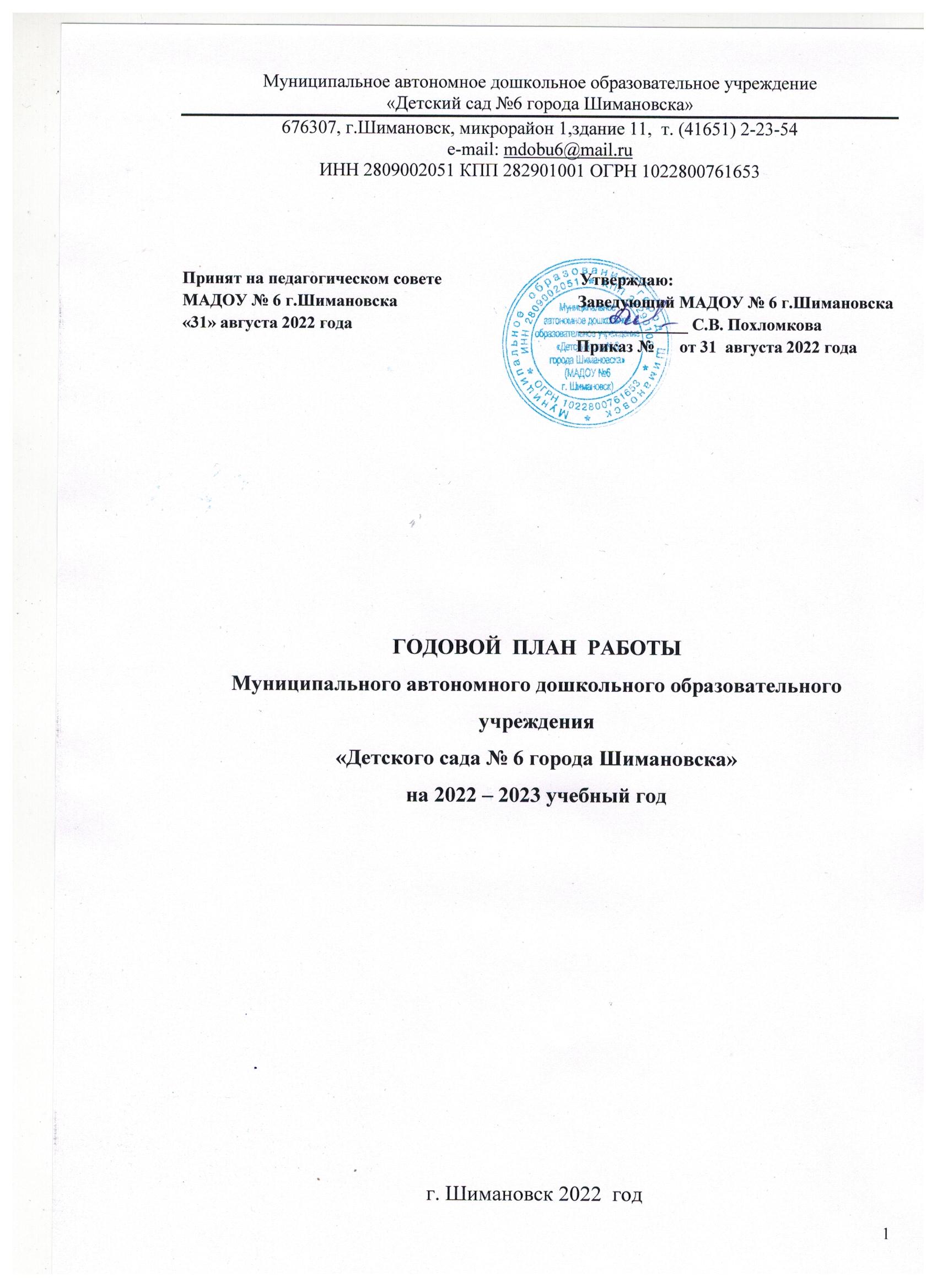 Содержание годового плана работы ДОУ Анализ работы за прошедший учебный год……………………………...…..3Цели и задачи на 2022-2023 учебный год ………………………………….....25План организационной, методической и хозяйственной работы  на 2022-2023 учебный год…………………………………..……………………………26август-сентябрь……………………………………………………………………………октябрь ……………………………………………………………………………………...ноябрь ………………………………………………………………………………………..декабрь………………………………………………………………………………………..январь…………………………………………………………………………………………февраль ………………………………………………………………………………………март ………………………………………………………………………………………...апрель ……………………………………………………………………………………….май ……………………………………………………………………………………………Приложения…………………………………………………………………………..53Общая характеристика учрежденияМуниципальное автономное дошкольное образовательное учреждение «Детский сад № 6 города Шимановска» (далее – ДОУ) учреждено муниципальным образованием города Шимановска. Функции и полномочия учредителя осуществляются администрацией города  Шимановска в лице Управления образования администрации города Шимановска (далее - Учредитель) на основании постановления  администрации города Шимановска от 26.03.2014г. № 323 «О создании муниципальной автономной дошкольной образовательной организации «Детского сада № 6 города Шимановска» Полное наименование - муниципальное автономное дошкольное образовательное учреждение «Детский сад № 6 города Шимановска».Сокращенное наименование – МАДОУ № 6 г. Шимановска.Место нахождения ДОУ: Юридический адрес: 676307, Россия, Амурская область, г. Шимановск, микрорайон – 1, здание 11.тел/факс 8(4151) 2-23-54; сайт:mdobu6@mail.ruОбразовательную деятельность учреждение осуществляет на основании Лицензии на право ведения образовательной деятельности от 18 августа 2014г., регистрационный № ОД 5122, выданной Министерством образования и науки Амурской области.Осуществление образовательного процесса регламентируется основной образовательной программой дошкольного образования, разрабатываемой, принимаемой и реализуемой организацией самостоятельно. Основная образовательная программа дошкольного образования разработана в соответствии с ФГОС ДО и направлена на всестороннее развитие детей, охрану и укрепление их здоровья, а также на обеспечение единства воспитательных, обучающих и развивающих целей и задач образования детей дошкольного возраста.Воспитательно-образовательная работа дошкольной образовательной организации осуществлялась согласно примерной общеобразовательной программе дошкольного образования «От рождения до школы» под редакцией Н.Е.Вераксы, Т.С. Комаровой, М.А.Васильевой, издательство «Мозаика- синтез», 2014 год.Вся работа с воспитанниками в детском саду строится с учётом возрастных и индивидуально-психологических особенностей детей дошкольного возраста. Основной формой работы с дошкольниками является совместная деятельность воспитателя с детьми, реализуя образовательные области в соответствии ФГОС, которые проводились в индивидуальной, фронтальной, групповой форме. Календарно-тематическое планирование выстроено с учётом регионального компонента, календарных праздников, открытых, совместных с родителями воспитанников тематических мероприятий. Планирование тематических недель заканчивалось комплексными итоговыми мероприятиями.Учебный процесс строился с учётом современных требований и ФГОС ДО, с использованием современных образовательных технологий. Дети с удовольствием шли в детский сад и в течение дня с желанием участвовали в режимных процессах, в организованной и самостоятельной деятельности.Образовательная деятельность сочеталась с игровой деятельностью вне занятий. Знания, опыт приобретённые в организованной образовательной деятельности, совместно с педагогом, использовались в самостоятельной, художественной, изобразительной, музыкальной и театрализованной деятельности и творческих играх.При организации воспитательно – образовательного процесса педагоги МАДОУ обеспечили единство воспитательных, развивающих и обучающих целей и задач, не перегружая детей, опираясь на необходимый и достаточный материал. Согласно программе весь воспитательно - образовательный процесс предполагал комфортное пребывание каждого ребёнка в МАДОУ, с учетом возрастных и индивидуальных особенностей и эмоционального самочувствия, физического и психического здоровья, проводились разнообразные праздники, развлечения и мероприятия: «Здравствуй, детский сад», «День Здоровья в детском саду», «Мой любимый детский сад», «С днем рождения, Шимановск», «В гости к Осени», «День Матери»,   «Новогодние превращения», «Наши - папы герои», «8 марта», «У весны веселый старт», «Помните! Через века, через года…» и многое другое.В дошкольном учреждении использовались современные формы организации образовательного процесса. Проводились разные виды игровых образовательных ситуаций: открытые сюжетно-ролевые игры, прогулки, интегрированные, комплексные, тематические мероприятия с использованием ИКТ (мультимедийного оборудования, интерактивной доски, видео- и аудиотехники), создавались условия для взаимодействия детей разного возраста, реализовывали принцип взаимопроникновения различных видов деятельности на основе взаимодействия специалистов (музыкальных руководителей, инструктора по физической культуре и педагога – психолога).- Мастер-класс «Утренняя гимнастика в детском саду» (средняя группа). Воспитатели Баешко А.Г., Кривовезюк Т.С.-	Образовательная деятельность по физическому развитию в старшей группе «Кто опрятен, тот приятен». Воспитатели Скробова Е.А., Петренко Ю.А.-	Открытые просмотры по речевому развитию в подготовительных группах. Воспитатель Суконкина О.М., Шукалюк К.С.  «Развитие речи дошкольников по средством театральной деятельности». Воспитатель Кнельц Т.И. «Развитие речи детей среднего возраста посредством дидактических игр». Воспитатель Шокурова Л.Ю. «Развитие фонематических процессов у детей дошкольного возраста». Воспитатель Баешко А.Г.-	Открытые просмотры по познавательному развитию в старших группах. Воспитатель Дорошкевич Т.Г., Скробова Е.А.-	Открытые просмотры по социально-коммуникативному развитию с использованием ИКТ «День Победы» в старших группах. Воспитатель Скробова Е.А.        - Открытый показ НОД по познавательному развитию (Экспериментальная деятельность). Воспитатель Чеканова С.Е., Панова Е.Г.Обеспечивался баланс между игровой образовательной деятельностью и свободным временем ребенка, соблюдался баланс между разными видами активности детей.В ходе анализа воспитательно-образовательной работы за 2021-2022 учебный год проведена диагностика уровня усвоения детьми разделов программы, которая показала, что уровень развития детей достаточно высокий.По всем направлениям познавательного, социально - коммуникативного, художественно-эстетического, физического и речевого развития дети показывают хорошие знания.Кадровое обеспечение воспитательно-образовательного процесса       В МАДОУ № 6 г.Шимановск создан коллектив единомышленников, что обеспечивает ответственность каждого за решение поставленных задач.Одно из главных направлений обеспечения управленческой деятельности- информационно-аналитическая деятельность.Для сбора информации систематически используются различные способы: изучение директивных, информативных, инструктивных, правовых, методических документов, на основе которых организуется деятельность МАДОУ № 6 г.Шимановск: анализ, постановка целей, планирование и организация работы, контроль, регулирование и коррекция.Необходимость достижения индивидуально мастерства и коллективного творчества сотрудников ставит нас, администрацию, в ситуацию поиска нового управленческого механизма. Мы стремимся придать системе управления направленность, которая обеспечит появление новых качественных характеристик как в развитии детей, так и в развитии педагогической системы в целом.Согласно годовому плану использовались различные формы работы с кадрами:- анализ	документации,	планов	воспитательно-образовательной	работы, программ, статистических данных;-мониторинг;-проведение Педагогических советов и др.Все это позволило сформировать базу для принятия решений.Мониторинг кадрового обеспечения дает возможность проанализировать укомплектованность МАДОУ № 6 г.Шимановск кадрами, рост профессионального мастерства, повышение квалификации, образовательный уровень педагогов.В течение 2021 – 2022 учебного года в МАДОУ использовались разнообразные формы работы с педагогами: теоретические семинары, консультации, рабочие совещания, работа с психолого-педагогической литературой, нормативными документами, при помощи которых совершенствуются профессиональные знания и умения педагогов.Наблюдения показали, что достаточно эффективным методом административной поддержки является внимание к разработанной педагогом теме, помощь в обобщении и анализе полученных материалов.В учреждении действует система внутрисадовского контроля, что помогает корректировать эффективность деятельность МАДОУ в целом, обеспечивает обратную связь между планом работы детского сада и конечным результатом.В 2021-2022 учебном году большое внимание уделялось:1.Пополнению учебно-методической литературой и методическими пособиями методического кабинета дошкольного учреждения литературой в соответствии с ФГОС ДО;2.Созданию максимально комфортных условий для пребывания детей в детском саду;3.Созданию развивающей предметно – пространственной среды в соответствии с ФГОС ДО. Методическая работа, осуществляемая в течение учебного года, органично соединялась с повседневной практикой педагогов. Педагоги представили   презентации проектной деятельности на педчасах и педсоветах.- «Бизиборд как средство познавательно-математического развития детей дошкольного возраста» (воспитатель, Чеканова С.Е.),- «Развитие мелкой моторики у детей раннего возраста через взаимодействие семьи и ДОО» (воспитатели Гусарова Н.В., Овчинникова О.А.),- «Особенности развития самостоятельности у детей раннего дошкольного возраста» (воспитатели Борисенко В.Т.),- «Берегись бед, пока их нет!» (воспитатель Шокурова Л.Ю.),- «Экотуризм как средство экологического воспитания в дошкольников». (воспитатель Дорошкевич Т.Г.).- «Формирование основ безопасности жизнедеятельности у детей старшего дошкольного возраста» (воспитатель Петренко Ю.А.).- «Использование информационно – коммуникационных технологий в процессе обучения дошкольников игре в шахматы». (воспитатель Шабельникова Н.А.)- «Солевые чудеса» проект в средней группе . (воспитатель Кривовезюк Т.С.).- «Физическое воспитание дошкольников посредством спортивных игр и упражнений на воздухе». (воспитатель Суконкина О.М.).- «Позитивная социализация дошкольников посредством игровой деятельности». (воспитатель Баешко А.Г.)       Многие педагоги размещают свой передовой опыт работы на сайтах, сайте дошкольной организации и многие другие.       Анализ кадрового состава показывает, что педагогический коллектив МАДОУ № 6 г.Шимановск  обладает профессионализмом, творческим потенциалом и способностью к инновационной деятельности.Кадровый состав:Характеристика педагогического составаПедагогических работников – 21 человек. Из них: 1 – музыкальный руководитель; заведующий  – 1, старший воспитатель – 1, 18– воспитателей Обслуживающий персонал – 23 человека.График аттестацииАттестацияНоябрь  2021 -  Скробова Екатерина Андреевна, высшая квалификационная категория.Январь 2022 – Петренко Юлия Анатольевна, первая квалификационная категорияМарт 2022 – Дорошкевич Татьяна Геннадьевна, Шукалюк Ксения Сергеевна, первая квалификационная категорияАпрель 2022 – Ковалева Оксана Анатольевна, первая квалификационная категорияМай 2022 – Данельская Татьяна Николаевна, первая квалификационная категорияВ межаттестационный период все педагоги реализуют рекомендации по итогам аттестации. Систематизируют материал по выбранной теме, творчески используя его в своей практике, создают методические разработки, изготавливают дидактические пособия.  Все это повышает эффективность образовательного процесса, качество реализации образовательной программы.Получает второе высшее образование: Петренко Ю.А.Заведующий хозяйством -  закончила второй курс института Бублик Е.А.КурсыОктябрь  2021 – «Содержание и проектирование образовательной деятельности дошкольных групп образовательных организаций в соответствии с требованиями ФГОС ДО» – прошло 3 педагога.Ноябрь 2021 – «Содержание и проектирование образовательной деятельности дошкольных групп образовательных организаций в соответствии с требованиями ФГОС ДО» – прошло 2 педагога.Январь 2022 – 000 «Инфоурок» «Финансовая грамотность для дошкольников» - прошел 1 педагог.Августовская конференцияАвгустовская конференция Дорошкевич Т.Г. Мастер-класс «Геокешинг в экологическом воспитании дошкольников», Данельская Т.Н. Мастер-класс «Использование квест-игры как одной из современных педагогических технологий в работе с дошкольниками», Скробова Е.А. Мастер-класс STEAM-ОБРАЗОВАНИЕ КАК ОРИЕНТИР НА ПЕРСПЕКТИВНОЕ ДЕТСТВО, Ковалева О.А. Мастер-класс «Макетирование в ДОУ». Педагогический коллектив - активный участник городских методических мероприятий:ОктябрьМ.О. музыкальных руководителей, доклад «Особенности организации работыМО педагогов в 2021 – 2022 учебном году», Жиганова С.Н.МО средние  группы: Доклады «Использование игровых технологий на занятиях по ФЭМП», Баешко А.Г., Кривовезюк Т.С., Шокурова Л.Ю.ДекабрьМО младшие группы: квест-игра по ОБЖ « Не шути с огнём» Чеканова С.Е.,мастер-класс «Игровые приемы самообследования». Панова Е.Г.МО старшие группы: опыт работы «Дидактическая игра как средство всестороннего развития дошкольников», СКробова Е.А.Февраль.МО средние группы: занятие «3 чуда в сказках Пушкина» Шокурова Л.Ю., Жиганова С.Н. мастер-класс « Логическое мышление в развитии речи» Баешко А.Г., «Использование лепбуков в развитии речи детей дошкольного возраста» Кривовезюк Т.С., Крот Е.В.МО старшие группы: консультация «Сюжетно-ролевая игра как средство всестороннего развития дошкольников», Петренко Ю.А.Март:М.О. музыкальных руководителей, презентация «Виды музыкально-дидактических игр по ознакомлению дошкольников с элементарными математическими представлениями», Жиганова С.Н.Апрель:МО 2 младшие группы: занятие «Посвящение в эколята» Чеканова С.Е.М.О. музыкальных руководителей, доклад «Значение музыкальных игр в развитии коммуникативных качеств и социализации младших дошкольников», Жиганова С.Н.МО старшие группы: НОД «В мире профессий», Скробова Е.А., мастер-класс «Использование лепбука в речевом развитии детей дошкольного возраста», Петренко Ю.А.Май:МО средние группы: доклады из опыта работы «Сюжетно-ролевая игра, как средство познавательного развития детей среднего возраста» Шокурова Л.Ю., Баешко А.Г., Кривовезюк Т.С.М.О. музыкальных руководителей, мастер-класс «Сюжетно-ролевая игра Мы идём на концерт», Жиганова С.Н.Наличие наград и отличий у педагогического коллектива:медаль «За строительство БАМа» - 4 педагога;«Почетная грамота Министерства образования Российской Федерации» – 1 педагог;«Почетная грамота Министерства образования и науки Амурской области» - 7 педагогов;«Почётная грамота от Мэра  города Шимановска» 2021 год  – 3 педагога;«Почётная грамота Управления образования администрации города Шимановска» 2021 год – 1 педагог. -	более 70% педагогов награждены почетными грамотами, благодарственными письмами различного уровня.В работе педагогический коллектив использует примерную основную общеобразовательную программу дошкольного образования «От рождения до школы» под редакцией Н.Е. Вераксы.Педагоги учреждения широко используют программы и технологии в соответствии с ФГОС ДО: В.П.Новикова «Математика в детском саду», О.С. Ушакова «Программа развития речи детей дошкольного возраста», Р.Б. Стеркина, О.Л. Князева, Н.Н. Авдеева «Основы безопасности детей дошкольного возраста»,  «Цветные ладошки» И.А. Лыкова, С.А. Козлова «Я-человек», А.Д. Шатова «Дошкольник и экономика», О.П. Радынова  "Музыкальные шедевры", С.Н. Николаева «Юный эколог», А.И. Буренина. Авторская программа по хореографии «Ритмическая мозаика».Результаты выполнения образовательной программы, а также оценка итоговых результатов освоения ООП по образовательным областям. Особенности организации воспитательно-образовательной работы На 2021 – 2022 учебный год МАДОУ №6 г.Шимановск ставил следующие задачи:1.	Усилить работу по сохранению и укреплению здоровья детей дошкольного возраста через использование здоровьесберегающих технологий и сотрудничества с семьями воспитанников:Проанализировать современные здоровьесберегающие технологии и внедрить их в структуру профилактической оздоровительной и образовательно-воспитательной модели ДОО;Проанализировать систему работы педагогического коллектива с родителями по здоровьесбережению и профилактике основ безопасной жизнедеятельности;2.	Продолжать работу по развитию игровой компетентности у детей дошкольного возраста посредством физкультурно-оздоровительной работы в контексте ФГОС ДО:Повысить эффективность используемых форм и методов организации физкультурной и оздоровительной работы в ДОО.Обогатить наиболее эффективные формы по использованию инновационных подходов и новых технологий при организации ффизкультурно-оздоровительной работы в ДОО.Совершенствовать работу по повышению качества педагогической работы по физическому развитию детей и сохранению их здоровья.Совершенствовать профессиональную компетентность педагогов в области современных технологий реализации ФГОС в образовательном процессе, через систему практических мероприятий.Скорректировать уровень мастерства педагогов через участие в работе творческих групп по реализации проектов по ДОО, семинарах, конкурсов, мастер-классов, курсов повышения квалификации.3.	Продолжить совершенствовать новые ценности в профессиональной деятельности; содействовать становлению ценностного отношения педагогов к профессиональной деятельности, мотив совершенствования педагогического процесса в детском саду в соответствии с ФГОС ДО.Анализ выполнения программ за 2021 - 2022 учебный год показал, что цели и задачи, поставленные перед педагогическим коллективом, были выполнены на 100 %.Методическая работа строилась с учетом уровня профессиональной компетенции педагогов. Выбранные формы работы (педсоветы, семинары, индивидуальные консультации) способствовали активному и творческому включению педагогов в образовательный процесс, профессиональному росту молодых специалистов.В 2021-2022 году было проведено:•	4 педагогических совета;•	Творческие конкурсы;•	Мастер-классы;•	Праздники и развлечения;•	Открытые просмотры педагогической деятельности.В течение года проводилась методическая работа с педагогами, направленная на решение годовых задач. Были проведены консультации, семинары, семинары-практикумы, школа молодого педагога, школа педагогического мастерства:ПЕДАГОГИЧЕСКИЙ СОВЕТ № 1(Август)Установочный.Тема: «Национальный проект «Образование»: шаг в будущее».Повестка:Анализ летней оздоровительной работы.Результаты контроля готовности к новому учебному году.Утверждение тематического планирования организации совместной деятельности с дошкольниками.Ознакомиться с тематическим планированием.Утвердить график курсов повышения квалификации педагогов;Утвердить расписание образовательной деятельности, график работы специалистов, планы работы кружков; утвердить темы по самообразованию.Ознакомиться с графиком аттестации педагогических кадров;Ознакомиться с планом методических мероприятий, направленных на повышение педагогического мастерства в рамках детского сада.Утвердить рабочие планы специалистов (муз. рук., инстр. по физ. воспитанию, учителя логопеда, педагога психолога)Утвердить расписания открытых НОД в различных видах детской деятельности по реализации образовательных областей в соответствии с ФГОС.Утверждение рабочих программ специалистов и воспитателей на новый учебный год.ПЕДАГОГИЧЕСКИЙ СОВЕТ № 2 (Ноябрь) «Формирование у детей первичных представлений о безопасном поведении в быту, социуме, природе через использование разнообразных форм работы с  детьми и их родителями»Повестка:1.Решение предыдущего педсовета 2.Актуальность темы – старший воспитатель 3.Итоги проверки организации деятельности по ОБЖ в дошкольных группах.4.Формирование основ безопасности жизнедеятельности у детей старшего дошкольного возраста 5. - Презентация опыта работы педагогов с родителями на тему: «О безопасности всерьез» 6.Практическая деятельность – создание плакатов по ОБЖ.7. Решение педсовета.ПЕДАГОГИЧЕСКИЙ СОВЕТ №3 (февраль)«Детское экспериментирование – средство интеллектуального развития дошкольников»Повестка:Тренинг «Давайте поздороваемся»Основная часть Выполнение решения предыдущего педагогического советаДоклад - презентация «Экспериментирование в детском саду» - старший воспитатель Антонова Е.Ю.Практическая часть –Интеллектуальная игра «Что? Где? Когда?».Анализ открытых занятий Подведение итогов тематической проверкиЗаключительная частьИтоги смотра – конкурса «Лучший уголок науки»Проект решения педагогического советаТренинг «Добрые сердца»ПЕДАГОГИЧЕСКИЙ СОВЕТ №4  ИТОГОВЫЙ (май)Тема: «Анализ воспитательно-образовательной работы за 2021-2022 учебный год»Повестка :1. Годовой анализ воспитательно-образовательной деятельности в МАДОУ.2. Анализ кадрового обеспечения. 3. Анализ заболеваемости.4. Мониторинг удовлетворенности родителей образовательными услугами.5. Психолого-педагогические условия.6. Утверждение плана на летне-оздоровительный период.7. Решение педагогического совета.Эффективной формой повышения педагогической компетентности педагогов являются семинары и консультации.Семинар-практикум: «Профессиональная коммуникация педагогов. Учимся видеть проблемы»Семинар – круглый стол:«Организация образовательного процесса в соответствии с ФГОС дошкольного образования» Мастер-класс: «Развитие художественно - творческих способностей детей дошкольного возраста в процессе продуктивной деятельности»Педагогическая мастерская: «Подготовка сценариев к праздникам»Семинар: «Переход от ограничивающего к продуктивному взаимодействию детского сада с семьей»Творческая гостиная: «Воспитание маленького Эйнштейна»Круглый стол: «Организация работы в летний оздоровительный период, оформление летних участков»Консультации«К вопросу об этике и культуре поведения в ДОО»«Здоровьесберегающие технологии в работе ДОО» «Значение гимнастики пробуждения для здоровья детей» «Как понять, что у ребенка проблемы со сверстниками» «Особенности проведения физкультурных	занятий на воздухе»«Подвижная игра как условие повышения двигательной активности на прогулке» «Капризы и упрямство» «Средства и методы формирования у дошкольников безопасности жизнедеятельности» «Режим дня, его значение в жизни и развитии ребенка. Использование здоровьесберегающие технологии в режимных моментах» «Развитие детской инициативы с помощью творческих заданий в повседневной жизни» «Ситуация успеха как условие организации образовательной деятельности дошкольников» «Какими должны   быть   прогулки   с   детьми   дошкольного   возраста. Требования к организации детей на прогулку» «Как правильно учить стихотворение с детьми» «Как научить детей задавать познавательные вопросы»«Организация РППС как условие поддержки детской инициативы и творчества» «Развитие диалогической речи у дошкольников 3-7 лет в процессе общения со взрослыми»«Современные технологии социализации дошкольников» «Развитие речи детей посредством театрализованной деятельности» «Формирование коммуникативных качеств у детей старшего дошкольного возраста» «Как оформить участок группы для летних прогулок?». «Организация работы с детьми в летний оздоровительный период».Открытые просмотры:Открытый НОД - «Моя безопасность – в моих  руках», Чеканова С.Е. Открытый НОД -патриотическое воспитание, Панова Е.Г. Открытый НОД»  -  трудовое воспитание, Ковалева О.А.- Мастер-класс «Утренняя гимнастика в детском саду».Шокурова Л.Ю.- Образовательная деятельность по физическому развитию в старшей группе «Кто опрятен, тот приятен». Скробова Е.А.-Открытые просмотры по речевому развитию в подготовительных группах. Воспитатель Шукалюк К.С., Суконкина О.М.-Открытые просмотры по познавательному развитию в старших группах. Воспитатель Дорошкевич Т.Г., Петренко Ю.А.-Открытые просмотры по социально-коммуникативному развитию с использованием ИКТ «День Победы» в старших группах. Воспитатель Скробова Е.А., Шукалюк К.С.План мероприятий с молодыми педагогами (план наставничества) на 2021/2022 учебный годЦель: развитие профессиональных умений и навыков молодого педагога.Задачи: - оказание методической помощи молодому педагогу в планировании и организации воспитательно-образовательного процесса; - создание условий для формирования индивидуального стиля творческой деятельности молодого педагога вышедшего с декретного отпуска; - развитие потребности и мотивации в непрерывном самообразовании. Для выявления проблем в работе педагогов и своевременной коррекции воспитательно-образовательной работы в ДОУ использовались разные виды контроля: оперативный, тематический, сравнительный.Применялись следующие методы контроля:- диагностика;- анализ воспитательно-образовательной работы;- анализ документации;- беседа с детьми и педагогами;- практические занятия с педагогами.По каждой теме контроля составлен отчѐт.Оперативный контроль: справки-таблицы.Тематический контроль: справки.Сравнительный контроль: справки-таблицы.По итогам контроля можно сделать вывод: работа педагогического коллектива по всем направлениям образовательных областей находится на достаточно высоком уровне.Поставленные задачи решали в разных формах методической работы:Индивидуальные, Групповые, Фронтальные-	Индивидуальное шефство-	Наставничество-	Консультирование заведующего, старшего воспитателя.-	Самообразование(самовоспитание)-	Моделирование индивидуальных вариантов методической работы длякаждого воспитателя	-	Проблемные консультации-	Творческие микрогруппы-	Тематические семинары-	Психологический тренинг-	Школапедагогического мастерства-	Организационно - деятельностные, ролевые игры-	Коллоквиумы-	Психолого- педагогический	-	Педсовет-	Методсовет-	Психолого - педагогические семинары-	Аукционы знаний, методическихнаходок, идей-	Педагогические и методические ринги-	«Круглый стол»-	«Час защиты позиций»-	Теоретические, методические иПрактические практикум	конференции- Школа молодого	- КМН (конкурс воспитателя методических конкретных ситуаций)- АКС (анализ находок)- Фестиваль- Взаимопосещение	методических идей занятий	- Методические посиделки	- Творческие мастерские	       Для развития познавательной активности детей, способствовали знакомству со средствами и способами познания, развитию их интеллекта и представлений об окружающем. Поэтому РППС организована таким образом, что она побуждала детей взаимодействовать с ее различными элементами, повышая тем самым функциональную активность ребенка, давала разнообразные и меняющиеся впечатления.      Для достижения цели коллективом МАДОУ № 6 г.Шимановск было создано единое пространство взаимодействия педагогов и родителей для обмена опытом, знаниями, идеями, обсуждениями и решениями конкретных воспитательно-образовательных задач.      Педагоги строили свою работу по развитию познавательно - интеллектуальных способностей детей дошкольного возраста в тесном сотрудничестве с родителями. При планировании были включены следующие виды деятельности:•	познавательные игровые ситуации с проблемными ситуациями детского экспериментирования;•	творческие задания, коллекционирование; решение логических задач;•	развивающие игры и упражнения; познавательные опыты;•	анкетирование;	консультационный	материал	(для	педагогов	и родителей).     Такая целенаправленная работа дала дошкольникам возможность экспериментировать, синтезировать полученные знания, развивать творческие способности и коммуникативные навыки, а родители в свою очередь становились активными участниками образовательно-воспитательного процесса.      Коллектив ДОО применял в своей работе традиционные и нетрадиционные формы работы над созданием условий по совершенствованию познавательно - интеллектуального интереса у детей дошкольного возраста путем развития креативного потенциала:-	родительские собрания: «Оградим детей от опасности» во всех возрастных группах, «Здоровые дети – здоровое будущее»,«Здоровьезбережение».-	индивидуальные консультации и беседы-	информационно-аналитические: «Учимся наблюдать за изменениями в природе», «Режим дня в ДОО и дома», «Секреты воспитания вежливого ребёнка»,   «Как   обучать   дошкольников   правилам   дорожного   движения», «Информационная безопасность детей», «Уроки вежливости», «Первая помощь при	обморожении»,	«Зелёный	мир	на	окне»,	«Экспериментируем	дома», «Эмоционально-волевая готовность детей к школе», «Информационный листик «Права детей»».- досуговые формы:1.	Досуги: «В гостях у Белочки», «В лес за грибочками», «Забавы в осеннем лесу», «Силачи», «Секреты здоровья», «Все любят спорт», «Музыкальный домик», «Барабан и его друзья», «В стране музыкальных чудес», «Музыкальные картинки», «Магазин игрушек», «Пусть падают капли, а мы веселимся», «Чьи в лесу шишки», «Затерянный остров», «Лесные зверята», «Зимние приключения», «В гости к снеговику», «Леденцы для Снежной бабы», «До свидания, Ёлочка», «Зимние забавы», «Сказочные фразы в музыке», Музыкальная беседка – П.И. Чайковский», «Зимушка-зима», «В стране здоровья», «Нам мороз не страшен», «Открытие месячника оборонно-массовой и военно-патриотической работы», «Весна пришла!», «В гостях у весны», «У весны весёлый старт», «Дружно маме помогаем», «Ребятам о зверятах», «Оркестр в лесу», «Лес наш друг», «Весна в стихах», «День Земли», «С физкультурой дружим мы – нам болезни не нужны», «День здоровья малышей», «Посылка от доктора Пилюлькина», «По тропинке в лес пойдём», «Солнышко лучистое», «Муравьишка - муравей, много у него друзей», «Нам нужен мир на голубой планете».2.	Праздники: «День знаний», «Торжественная линейка», «Любимый город», «Осенины», «День Матери», «Новый Год», «День Защитника Отечества», «Международный женский день», «День птиц», «День Победы».3.	Выставки: фотовыставка «Вот и лето прошло», фотовыставка «Я люблю свой город», коллективная работа «Краски Осени», «Весёлый урожай», «Осень», фотовыставка «Все начинается с мамы», «Мамочке любимой», «Зимние чудеса», «Новогодняя игрушка», «Зимушка хрустальная», фотовыставка «Защитники нашей группы», фотовыставка «Вместе с папой», «Любимой мамочке», «Первые цветы», «Птицы весной», «Там…за облаками», «День космонавтики», «С Днём Победы», «Военная техника».Совместно с родителями проводили развлечения и мастер-классы.Педагоги творчески подходят к организации и проведению открытых показов: «Утренняя гимнастика в детском саду», «Кто опрятен, тот приятен», «Образовательная деятельность по речевому развитию», «Образовательная ситуация по речевому развитию» «Спортивный досуг» , «Образовательная деятельность по познавательному развитию», «Месячник открытой образовательной деятельности по всем образовательным областям», «День Победы»     В своей работе педагоги активно использовали метод проектов, где родители подключались к выполнению определенной части общего задания, собирали информацию о своей семье, об окружающих предметах, готовили мини-презентации по проектной деятельности.     Этот метод помог создавать условия для совершенствования познавательно – интеллектуальной деятельности детей дошкольного возраста путем развития креативного потенциала и сближению родителей, детей и педагогов.     Продолжали системную работу по организации сотрудничества с ДОО и семьи в условиях реализации ФГОС ДО направленных на формирование готовности родителей к эффективной педагогической работе с детьми.     В настоящее время становится все более очевидным, что повышение результативности и качества деятельности ДОО невозможно без эффективного сотрудничества с основными социальными заказчиками – родителями воспитанников.         На протяжении всего срока пребывания дошкольника в ДОО педагогам и родителям важно быть партнерами, союзниками в деле образования и воспитания, понимать друг друга, говорить на одном языке, идти в одном направлении. Иначе невозможно гармоничное развитие ребенка, его полноценная социализация. Крайне значимым является создание единого пространства взаимодействия педагогов и родителей для обмена опытом, знаниями, идеями, обсуждения и решение конкретных воспитательно-образовательных задач.       Коллектив МАДОУ согласно годовому плану работы на 2021-2022 учебный год организовал и провел семинары, мастер-классы, лекции, посещение методических мероприятий города, консультации по наиболее сложным и актуальным вопросам обучения и воспитания, используя разнообразные формы работы с родителями и  педагогическими кадрами:- «Бизиборд как средство познавательно-математического развития детей дошкольного возраста», «Развитие мелкой моторики у детей раннего возраста через взаимодействие семьи и ДОО», «Особенности развития самостоятельности у детей раннего дошкольного возраста», «Берегись бед, пока их нет!», «Использование информационно –коммуникационных технологий в процессе обучения дошкольников игре в шахматы» в рамках педагогической копилки «Дошкольники познают удивительный мир шахмат», «Экотуризм как средство экологического воспитания в дошкольников», «Использование информационно – коммуникационных технологий в процессе обучения дошкольников игре в шахматы», «Солевые чудеса» проект в средней группе., «Физическое воспитание дошкольников посредством спортивных игр и упражнений на воздухе», «Позитивная социализация дошкольников посредством игровой деятельности».       Групповые собрания проводятся в соответствии с годовым планом работы, педагогами своевременно оформляются протоколы. Родительские собрания проводятся с использование мультимедийной техники, которая даѐт возможность родителям увидеть своего ребенка в естественной обстановке при подготовке и проведении совместной деятельности детей и воспитателя в группе.       Следует отметить, достаточно высокую степень участия родителей в различных конкурсах детских работ, которые выполнялись детьми дома вместе с папами и мамами.        Это открытки к Дню дошкольного работника «Мой любимый воспитатель», конкурсы рисунков «Зеленая планета 2021», фотоконкурс «За здоровый образ жизни вместе с папой!». Наши родители активно принимали участие в акции «Дорога глазами детей!», в районной выставке новогодних композиций «Вместо елки – новогодний букет», в региональнойц акции «Птицы наши друзья! Помоги другу!» (мамы приготовили печенье для птиц, а папы сделали необычные кормушки). А также приняли участие в экологическом форуме «Зеленая планета 2021», акции «Безопасность детей на дорогах», областном творческом конкурсе рисунков и фотоконкурсе «Здравия желаем!», участие в «Лыжне России 2021», конкурсе рисунков «Эколята – друзья и защитники Природы» Родительские уголки систематически обновлялись информацией, связанной с изменениями в системе дошкольного образования.
       Анализируя результаты работы ДОУ с семьями воспитанников, можно отметить, что родители принимали активное участие в запланированных коллективных праздниках, выставках, конкурсах, экскурсиях, участвовали в создании и оформлении предметно-развивающей среды. Однако не все родители дошкольников посещали родительские собрания и консультации. Данная проблема возникает из-за ограниченного количества времени у родителей (законных представителей). Современная действительность сегодня такова, что большинство родителей в силу своей занятости, все меньше находят времени для полноценного общение с педагогами детского сада, активном участии в совместных мероприятиях. Поэтому возникла необходимость освоения новых форм сотрудничества с родителями воспитанников, основанных на использовании ИКТ-технологий в силу того, что они значительно расширяют возможности эффективного общения с родителями и оказания им помощи в вопросах развития и воспитания детей. Преимущества дистанционных технологий в том, что они позволяют своевременно информировать родителей о событиях ДОУ; организовывать совместную деятельность с детьми (участие в проектах, конкурсах); способствуют повышению у родителей компетентности в вопросах дошкольной педагогики и психологии (собрание, семинары) через сайт, соц. сети (instagramm) МАДОУ.        Образовательный процесс ведется по основной образовательной программе МАДОУ №6 г.Шимановска, составленной на основе основной образовательной  программы дошкольного образования «От рождения до школы» Н.Е. Веракса., Т.С. Комарова., М.А. Васильева. Организация образовательного процесса в 2021 - 2022 учебном году проходила в соответствии с учебным планом, расписаниями занятий, утвержденными на педагогическом совете. Содержание обучения и воспитания детей определялось с учетом образовательных областей, заданных примерной основной программой дошкольного образования. Объем недельной нагрузки организованной образовательной деятельности, продолжительность образовательного процесса, представлены в виде таблицы:       Продолжительность	перерыва	для	отдыха	детей	между	ООД	в соответствии СанПиН – не менее 10 минут.       Мониторинг	(диагностика	педагогического	процесса)	качества освоения воспитанниками основной образовательной программы Проводится 2 раза в год по адаптированной методике Н.Е. Веракса, А.Н. Веракса «Педагогическая диагностика результатов освоения программы «От рождения до школы»:с 01.09.2021 года по 17.09.2021 года (в начале учебного года) с 23.05.2022 по 27.05.2022 года (итоговая диагностика)за 2021 - 2022 уч.г. в МАДОУ №6 г.Шимановска обследовано 198 детей Содержание и качество подготовки воспитанников соответствует требованиям основной и адаптированной программам дошкольного образования.Вывод: воспитательно-образовательный процесс в ДОУ строится с учетом требований санитарно-гигиенического режима в дошкольных учреждениях и требований федерального государственного образовательного стандарта дошкольного образования. Выполнение детьми программы «От рождения до школы» Н.Е. Веракса., Т.С. Комарова., М.А. Васильева. осуществляется на достаточном уровне. Годовые задачи реализованы в полном объемеАнализ готовности детей к школе в 2022 учебном году     	Уровень готовности выпускников МАДОУ№6 г.Шимановск  к обучению в школеОценивая школьную зрелость детей подготовительных к школе групп, можно сказать, педагогами подготовительных групп проводилась специальная работа по формированию мотивации к обучению воспитанников в школе. Воспитатели беседовали о школе, организовывались сюжетно-ролевые игры, экскурсии, встречи с выпускниками детского сада. Такая же работа проводилась с родителями выпускников.     Проведены	консультации, разработаны памятки, размещена стендовая информация: «Самые простые правила для родителей первоклассников», «Скоро в школу», «Кризис семи лет», «Как подготовить ребенка к школе» и другие.Все дети подготовительных групп в той или иной мере подготовлены к обучению в школе. У них сформировано положительное отношение к обучению в школе. Вместе с тем, не у всех детей сформированы предпосылки учебной деятельности: умение ребенка работать в соответствии с инструкцией, самостоятельно действовать по образцу и осуществлять контроль, вовремя остановиться при выполнении того или иного задания и переключиться на выполнение другого.Анализ результатов диагностик показал, что уровень развития выпускников находится в норме.Определение уровня готовности ребенка к школьному обучению базировалось на освоении детьми примерной общеобразовательной программы дошкольного образования «От рождения до школы» под редакцией Н.Е.Вераксы, Т.С. Комаровой, М.А. Васильевой. Был проведен фронтальный итоговый контроль в подготовительных группах в апреле 2022 года.Проведенный контроль, посещенные мероприятия с детьми, итоги мониторинга свидетельствуют о том, что у детей сформированы в основном необходимые социальные и психологические характеристики личности ребенка на этапе завершения дошкольного образования. Дети проявляют инициативность и самостоятельность в разных видах деятельности – игре, общении, конструировании, способны выбирать себе род занятий, участников совместной деятельности, способны к воплощению разнообразных замыслов, уверены в своих силах, открыты внешнему миру, положительно относятся к себе и к другим, обладают чувством собственного достоинства. Итоги контроля, наблюдения за детьми подтверждают, что у детей развито воображение, которое реализуется в разных видах деятельности. Способность к фантазии, воображению, творчеству интенсивно развивается и проявляется в игре. Дети владеют разными формами и видами игры. Умеют подчиняться разным правилам и социальным нормам, различать условную и реальную ситуации, в том числе игровую и учебную.Дети овладели социальными нормами поведения и правилами в разных видах деятельности, во взаимоотношениях с взрослыми и сверстниками, правилами безопасного поведения и личной гигиены. Дети проявляют любознательность, задают вопросы, касающиеся близких и далеких предметов, явлений, интересуются причинно – следственными связями, склонны наблюдать, экспериментировать. Обладают начальными знаниями о себе, о предметном, природном, социальном и культурном мире. Знакомы с книжной культурой, с детской литературой, обладают экспериментальными представлениями из области живой природы, естествознания, математики, истории и так далее. У детей складываются предпосылки грамотности, способны к принятию собственных решений, опираясь на свои знания и умения в различных сферах деятельности.На основании Федерального государственного образовательного стандарта дошкольного образования, утвержденного Приказом Министерства образования и науки Российской Федерации от 17.10.2013 № 1155, в целях оценки эффективности педагогических действий и лежащей в основе их дальнейшего планирования проводилась оценка индивидуального развития детей.При реализации Программы проводится педагогическая диагностика (мониторинг), которая предполагает составление индивидуального образовательного маршрута, для оценки индивидуального развития детейИндивидуальный образовательный маршрут определяется образовательными потребностями, индивидуальными способностями и возможностями воспитанников, а также образовательным стандартом.Педагогический мониторинг проводится в учебном году 2 раза, в сентябре и мае.Система педагогической диагностики (мониторинга) осуществляется в соответствии с ФГОС   дошкольного   образования   и   обеспечивает   комплексный   подход   к   оценкеиндивидуальных достижений детей, позволяет осуществлять оценку динамики их достижений в соответствии с реализуемой образовательной программой дошкольного образованияРезультаты педагогического анализа показывают преобладание детей со средним уровнями развития, что говорит об эффективности педагогического процесса в ДОУ.Представленные результаты образовательного процесса позволяют сделать выводы об освоения детьми образовательной программы.       Результаты педагогического анализа показывают преобладание детей с высоким и средним уровнями развития, что говорит об эффективности педагогического процесса в ДОУ.Результатом осуществления воспитательно-образовательного процесса явилась качественная  подготовка детей  к обучению в школе. Готовность дошкольника к обучению в школе характеризует достигнутый уровень психологического развития до  поступления в школу. Хорошие результаты достигнуты благодаря использованию в работе методов, способствующих развитию самостоятельности, познавательных интересов детей, созданию проблемно-поисковых ситуаций, использованию эффективных здоровьесберегающих технологий и обогащению предметно-развивающей среды. Основная общеобразовательная программа реализуется в полном объёме. выпускники ДОУ имеют следующий уровень готовности к обучению в школе:   В целом можно отметить, что большинство детей готовы к обучению в школе.Востребованность выпускников:Количество выпускников составило: 40 человек; большинство детей стали учениками МОАУ СОШ № 1 и МОАУ СОШ № 2.Вывод: Содержание и качество подготовки воспитанников соответствует требованиям основной и адаптированной программам дошкольного образованияКонтингент воспитанников дошкольного образовательного учрежденияВывод:  все возрастные группы укомплектованы полностью.Дополнительные образовательные и не образовательные услугиДополнительная образовательная деятельностьУчастие педагогов в конкурсах различного уровняМеждународный конкурс «Созвездие», «Образовательная среда в группах дошкольного возраста», 1 место, Скробова Е.А., Петренко Ю.А.Международный конкурс «Профессиональное мастерство педагога», журнал «Познание», 1 место, Антонова Е.Ю.Международное сетевое издание «Солнечный свет», свидетельство о публикации статьи «Применение логоритмики в музыкальной деятельности дошкольников», Жиганова С.Н.Международное сетевое издание «Солнечный свет», свидетельство о публикации статьи «Народные праздники в детском саду как форма взаимодействия детей, родителей и педагогов», Жиганова С.Н.Международное сетевое издание «Солнечный свет», свидетельство о публикации статьи «Развитие музыкальных способностей детей через театрализованную деятельность», Жиганова С.Н.Международный конкурс вокально-хоровая деятельность, «Исследовательская работа в детском саду», 1 место, Жиганова С.Н.Международный конкурс «Умные таланты», 2 место, номинация «Фотография» 2 старшая группа, Скробова Е.А., Петренко Ю.А.Международный конкурс «Умные таланты», 2 место, номинация «Актерское мастерство» «Теремок» 2старшая группа, Скробова Е.А.Международный конкурс «Умные таланты», 2 место, номинация «Изобразительное творчество» «Осень золотая» 1старшая группа, Дорошкевич Т.Г.Международный конкурс «Умные таланты», 2 место, номинация «Фотография» 2 старшая группа, Скробова Е.А., Петренко Ю.А.Международный конкурс «Умные таланты», 2 место, номинация «Актерское мастерство» «Теремок» 2старшая группа, Скробова Е.А.Международный конкурс «Умные таланты», 2 место, номинация «Изобразительное творчество» «Осень золотая» 1старшая группа, Дорошкевич Т.Г.Всероссийская акция «Флаг моего государства», приняло участие 97 детей 9 педагогов.Участие во всероссийском челлендже по ПДД «Везу ребенка правильно», «Возьми ребенка за руку», приняло участие 30 семейВсероссийский конкурс «Вопросито» - «Экологическое воспитание дошкольников», диплом первой степени, Суконкина О.М.Всероссийский портал «Солнечный свет», свидетельство о публикации «Взаимодействие с социумом», Антонова Е.Ю.Всероссийское вебинар МЕРСИБО «Создание уникальной базы методических пособий», участник, Жиганова С.Н., Шокурова Л.Ю.Участники областного конкурса ИРО по ПДД, приняло участие 6 детей, 5 педагога.Участие во всероссийской акции «Огонь и дети», приняло участие 60 детей, 10 педагогов.Всероссийская акция «Кросс нации», приняло участие 40 детей 10 педагоговВебинар «Патриотическое воспитание дошкольников в условиях современного образования» Антонова Е.Ю.Вебинар «Формирование и развитие творческих способностей дошкольников в условиях реализации ФГОС ДО» Скробова Е.А., Петренко Ю.А.Августовская конференция – Дорошкевич Т.Г., Скробова Е.А., Данельская Т.Н., Ковалева О.А.Участие воспитанниковМеждународный конкурс МИР 1 тур «Простые правила» младшие группы , приняли участие 10 детей, сертификаты участников, 1 -3 место. руководители, Шабельникова Н.А., Шокурова Л.Ю., Баешко А.Г., Чеканова С.Е.,Международный конкурс МИР 2 тур «Простые правила, старшие, подготовительные группы , приняли участие 34 ребенка, сертификаты участников, 1 -3 место. руководители, Данельская Т.Н., Гусарова Н.В., Суконкина О.М., Шукалюк К.С., Борисенко В.Т., Международный конкурс «Мечтай, исследуй, размышмышляй» «Мир динозавров» средние, старшие, подготовительные группы, приняли участие 67детей, сертификаты участников, 1 -3 место. руководители, Суконкина О.М., Шукалюк К.С., Скробова Е.А., Данельская Т.Н., Кривовезюк Т.С.Международный конкурс МИР 1 тур «Простые правила» младшие группы , приняли участие 10 детей, сертификаты участников, 1 -3 место. руководители, Шабельникова Н.А., Шокурова Л.Ю., Баешко А.Г., Чеканова С.Е.,Международный конкурс МИР 1 тур «Простые правила» старшие, подготовительные группы , приняли участие 29 детей, сертификаты участников, 1 -3 место. руководители, Ковалева О.А.., Панова Е.Г., Чеканова С.Е., Гусарова Н.В., Данельская Т.Н.Международный конкурс МИР 2 тур «Простые правила»старшие, подготовительные группы , приняли участие 29 детей, сертификаты участников, 1 -3 место. руководители, Панова Е.Г., Чеканова С.Е., Ковалева О.А., Данельская Т.Н., Крот Е.В.Приняли участие в Региональном конкурсе «Мой друг светофор», « Дорогами добра», есть призовые места и сертификаты участников.Городской конкурс «Широкая масленица», приняло участие, 17 семей.Городской конкурс «Я выбираю ЗОЖ», призовые места.Городской конкурс рисунков «Мы за Россию» КСК, призовые места.Городской конкурс изготовление ёлочных игрушек «Мастерская Деда Мороза», приняло участие 63 ребенка.Городской конкурс «Строки опаленные войной», приняло участие, 9 детей, 2 место, 3 место.Приняли участие в городском концерте «День славянской письменности».ШТВ Конкурс чтецов «Строки опаленные войной»Участие в акции «Мы всё равно скажем спасибо» - 128 человек;Участие в акции «Окно памяти» - 64 человека; Участие в акции «Дети рисуют победу» - 91 человека;Участие в акции «Георгиевская лента» - 119 человек.В 2021 - 2022 учебном году поддерживались содержательные связи с социально-значимыми объектами города и области:   1. МОАУ СОШ №1  2. Библиотека 3. Шимановский  краеведческий музей 4. МОАУ ДО ЦДТ.5.Дои культуры и спорта г.Шимановска6. Детская поликлиника7. ГИБДДВ течение 2021-2022 учебного года заведующий хозяйством Бублик Е.А. проведен глубокий анализ и произведено дополнительное снабжение дошкольного учреждения всем необходимым оборудованием, мебелью для групповых ячеек и служебных кабинетов, агрегатами, сантехникой, принадлежностями и инвентарем для полноценного, содержательного, качественного и комфортного функционирования всех подразделений детского сада.       Исходя из проведенного анализа работы МАДОУ №6 г.Шимановск за 2021-2022 учебный год, определены следующие направления и задачи на 2022-2023 учебный год:Годовые задачи на 2022 - 2023 учебный годСоздание условий для познавательной, познавательно- исследовательской деятельности детей старшего дошкольного возраста путем приобщения к экологической культуре с целью повышения познавательной активности детей дошкольного возраста:создание развивающей предметно-пространственной среды ДОУ;проектную деятельность, циклы познавательных занятий, моделирования, проблемные ситуации;внедрение новых форм сотрудничества с родителями в развитии познавательных и речевых навыков детей дошкольного возраста.В целях охраны и обеспечения здоровья детей продолжать работу по формированию здорового образа жизни и основам безопасности в дошкольном учреждении и семье, расширив комплекс профилактических и оздоровительных мероприятий.Продолжать оптимизировать нравственно-патриотическое воспитание детей, как системное условие личностного развития ребенка в пространстве ДОУ и семьи в условиях реализации ФГОС ДО.Обеспечить развитие кадрового потенциала в процессе внедрения профессионального стандарта педагога через: ✓ использование активных форм методической работы: консультации, обучающие семинары, вебинары, открытые просмотры, мастер-классы, «Творческие группы»; ✓ участие педагогов в конкурсах профессионального мастерства; ✓ повышение квалификации на курсах, прохождение процедуры аттестации на основе требований профессионального стандарта.Август-сентябрь  2022 года№ 1 Установочный педсоветТема: «Думаем, планируем, решаем…».Октябрь 2022 годаНоябрь 2022 годаДекабрь 2022 годаЯнварь 2023 годаФевраль 2023 годаМарт 2023 годаАпрель 2023 годаМай 2023 годаПриложение                                                             к годовому плану, принятому Советом педагогов                                                                      протокол № 1 от 31 августа 2022 г.ПЛАН ПРОТИВОПОЖАРНЫХ МЕРОПРИЯТИЙНА 2022– 2023 УЧЕБНЫЙ ГОД ПО МАДОУ №6 г.Шимановск                                                                                  Приложение                                                                                                                                               к годовому плану, принятому советом педагогов                                                          протокол № 1 от 31 августа 2022 г.ПЛАН МЕРОПРИЯТИЙ ПО ПРЕДУПРЕЖДЕНИЮ ДОРОЖНО – ТРАНСПОРТНОГО ТРАВМАТИЗМА ДОШКОЛЬНИКОВ НА 2022 – 2023 УЧЕБНЫЙ ГОД ПО МАДОУ №6 г.Шимановск                                                                                  Приложение                                                                                                                                               к годовому плану, принятому советом педагогов                                                          протокол № 1 от 31 августа 2022 г.План комплексных организационных и профилактических мероприятий по противодействию проявлениям экстремизма и терроризмана 2022-2023 учебный год.                                                                                  Приложение                                                                                                                                               к годовому плану, принятому советом педагогов                                                          протокол № 1 от 31 августа 2022 г.План работы по преемственности со школой                                                                                  Приложение                                                                                                                                               к годовому плану, принятому советом педагогов                                                          протокол № 1 от 31 августа 2022 г.ПЛАН ЛЕТНЕЙ ОЗДОРОВИТЕЛЬНОЙ РАБОТЫИюнь 2023 годаИюль 2023 годаАвгуст 2023 годаВсего педагогических работниковВсего педагогических работников21Заведующий Заведующий 1 Старший воспитатель Старший воспитатель1 Воспитатели Воспитатели18 Музыкальные руководители Музыкальные руководители1 
 
1. По образованию

 высшее педагогическое  образование9 
 
1. По образованию

 среднее профессиональное педагогическое  образование 12 
 
1. По образованию

 заочно обучаются в педагогическом ВУЗе1Незаконченное высшее педагогическое образование0
2. По возрасту
 моложе 25 лет0
2. По возрасту
 25-29 лет0
2. По возрасту
 30-35 лет6
2. По возрасту
 35-40 лет1
2. По возрасту
 40-45 лет1
2. По возрасту
 45-50 лет6
2. По возрасту
 50-55 лет1
2. По возрасту
 55 лет и старше6 
3. По стажу педагогической деятельности
 до 3 лет     0 
3. По стажу педагогической деятельности
 от 3 до 5 лет                                             1 
3. По стажу педагогической деятельности
 от 5 до 10 лет                                             3 
3. По стажу педагогической деятельности
 от 10 до 15 лет                                             5 
3. По стажу педагогической деятельности
 от 15 до 20 лет                                             1 
3. По стажу педагогической деятельности
 от 20 до 25 лет2 
3. По стажу педагогической деятельности
 более 25 лет9 
4. По результатам
    аттестации
 Высшая квалификационная категория3 
4. По результатам
    аттестации
 первая квалификационная категория   12 
4. По результатам
    аттестации
 соответствие занимаемой должности6 
4. По результатам
    аттестации
 не имеют квалификационной  категории    
(педагоги работают менее 2х лет)        05. По прохождению курсов повышения квалификациина базе ГОАУ ДПО ИРО Амурской области55. По прохождению курсов повышения квалификацииНа базе иных организаций21КвалификационнаяПоказатели  заПоказатели  заПерспективыПерспективыПерспективыкатегория.2017-20182018-2019показателей      напоказателей      напоказателей      науч. год.уч. год.2019-2020 уч. год.2020-2021 уч. год.2021-2022 уч. год.Высшая.1 чел. – 4,6%1 чел. – 4,6%2 чел. – 9,1%2 чел. – 9,1%3 чел – 14,3%Первая.9 чел. – 40,9%8 чел. – 36,4%11чел. – 50%12чел. – 54,5%12 чел – 57,1%Соответствие9 чел. – 40,9%10 чел. -45,4%8 чел. – 36,2%7 чел. – 36,4%6 чел. – 28,6%занимаемойдолжности.Нет категории3 чел – 13,6%3 чел – 13,6%1 чел – 4,6%1 чел – 4,6%№ФИОКатегория Дата аттестацииДата окончания аттестацииПримечания Антонова Елена Юрьевна1 квалиф.категория  13.04.2018г.12.04.2023г.Баешко Алла Григорьевна1 квалиф.категория  12.09.2019г.12.09.2024гБорисенко Валентина ТимофеевнаСоответствие 19.11.2015гГусарова Наталья Владимировна1 квалиф.категория  25.05.2019г.24.05.2024г.Данельская Татьяна Николаевна1 квалиф.категория  30.05.2022г. 29.05.2027г.Дорошкевич Татьяна Геннадьевна1 квалиф.категория  04.03.202203.03.2027Жиганова СветланаНиколаевнаВЫСШАЯ  12.09.2019г.12.09.2024г.Кнельц Татьяна ИвановнаСоответствие   26.04.2013 г.Ковалева Оксана Анатольевнапервая квалификационная категория01.04.202231.03.2027Кривовезюк Татьяна Сергеевна1 квалиф.категория  22.03.2019г.21.03.2024г.Крот Елена ВикторовнаСоответствие19.11.2015гОвчинникова Ольга АлександровнаСоответствие19.11.2015гПанова Елена Геннадьевна1 квалиф.категория  22.01.2020г.21.01.2025гПетренко Юлия Анатольевна1 квалиф.категория  29.01.2022г.28.01.2027г.Скробова Екатерина АндреевнаВысшая квалиф.категория12.11.202111.11.2026г.Суконкина Олеся Михайловна1 квалиф.категория  22.03.2019г21.03.2024г.Чеканова Светлана ЕвгеньевнаВысшая квалиф. кат11.01.2021г10.01.2026г.Шабельникова Надежда АлексеевнаСоответствие 31.12.2015г.Шокурова Любовь Юрьевна1 квалиф .категория  25.05.2019г.24.05.2024г.Шукалюк Ксения Сергеевна1 квалиф. категория04.03.202203.03.2027№ п/ пМероприятияСрок выполненияОтветственные1Изучение профессиональной компетентности молодых педагоговпосле выхода с декретного отпуска молодого педагогастарший воспитатель2Индивидуальная консультация: «Понятие наставничества. Знакомство с Положением о наставничестве в ДОУ»после выхода с декретного отпуска молодого педагогастарший воспитатель3Закрепление педагога-наставника над молодыми педагогамипосле выхода с декретного отпуска молодого педагогастарший воспитатель4Изучение нормативно-правовой базы:- ФЗ «Об образовании»- Конвенция ООН о правах ребѐнка.- Положение о внутреннем трудовомраспорядке в дошкольном образовательном учреждении- Санитарно-эпидемиологические правила и нормативы для ДОУ.- Устав ДОУв течение годаСтарший воспитатель,Педагоги наставники5Консультация «Структура рабочейпрограммы». Знакомство с Положением орабочей программе.Октябрь Старший воспитатель6Составление индивидуальных плановпрофессионального становления молодых педагогов на 2021/2022 учебный год.Ноябрь Педагог наставник7Консультация «Мониторинг по образовательным областям. Анализ результатов мониторинга и их использование при планировании воспитательно - образовательного процесса в группе»Ноябрь Педагог наставник8Просмотр открытых мероприятийв течение годастарший  воспитатель9Участие молодых педагогов в методических мероприятиях различного уровня (в методических объединениях, в стажерских практиках, семинарах-практикумах, тренингах и др.).в течение годастарший  воспитатель10Участие молодых педагогов в конкурсах профессионального мастерства различных уровней (конкурсы внутри ДОУ, городские, краевые, всероссийские, интернет-конкурсы и др.).в течение годастарший  воспитатель11Оказание индивидуальной консультационной и методической помощи.по запросустарший  воспитатель12Консультации по планированию работы: - составление календарного плана, - разработка рабочих программ -режимные моменты - самообразованиев течение годастарший воспитатель педагог наставник13Консультация «Секреты успешной адаптации»Декабрьстарший  воспитатель14Участие в неделе ПДДЯнварь старший  воспитатель15Консультации - Организация утренней гимнастики; -Организация закаливанияЯнварьпедагог наставник16Консультация «Новое в аттестации педагогических работниковФевраль старший  воспитатель17Организация режимных моментовФевраль педагог наставник18«Сотрудничество с родителями». -организация и проведение собраний; -составление протоколовМарт педагог наставник19Участие в тематическом педсоветеМарт старший  воспитатель20Участие в выставке «Путешествие в космос»Апрель педагог наставник21Участие в выставке «Лукошко Весны»Апрель старший  воспитатель22Участие в неделе здоровьяАпрель педагог наставник23Организация индивидуальной работы с детьмиАпрель педагог наставник24Участие в выставке «За здоровьем в детский сад»Апрель старший  воспитатель25Просмотр открытых занятий по аттестацииАпрель педагог наставник26Участие в тематическом педсоветеМай старший  воспитатель27Организация утренников. Взаимодействие ведущего с персонажами, воспитанниками, родителямиМай педагог наставник28Подготовка картотеки дидактических игрМай педагог наставник29Консультация «Организация работы по самообразованию педагогов»Май педагог наставник№п/пНазвание группыОбъемнедельнойнагрузкиПродолжительностьорганизованнойобразовательнойдеятельностиКоличествозанятий	внеделю/ в томчисле ПДОУНазвание группыОбъемнедельнойнагрузкиПродолжительностьорганизованнойобразовательнойдеятельностиКоличествозанятий	внеделю/ в томчисле ПДОУ11 младшаягруппа1ч.30 мин10 мин.10 зан.2Вторая младшая2ч.30 мин15 мин.10 зан.Образовательные областиУровень развития(сентябрь 2021)Уровень развития(сентябрь 2021)Уровень развития(сентябрь 2021)Уровень развития(май 2022)Уровень развития(май 2022)Уровень развития(май 2022)ВСНВСН1.Познавательное развитие42%52.7%5.3%62.4%34.2%3.4%2. Речевое развитие31.6%61.6%6.8%60.4%36.7%2.9%3.Социально-коммуникативное развитие34%59.2%6.8%62.4%35.7%1.9%4.Художественно-эстетическое развитие37.5%53.8%8.7%68.2%29.9%1.9%5.Физическое развитие47.3%47.4%5.3%79.5%18.6%1.9%ИТОГО40,8%55%5,2%67%30,6%2.4%№Исследуемый процессПоказателиПоказателиПоказателиПоказатели№Исследуемый процессНизкий уровеньСредний уровеньСредний уровеньВысокий уровеньI.Общая осведомленность. Методика «Социальные знания о себе»6,4%39,4%54,2%54,2%II.Произвольное внимание и сенсомоторное координацияМетодика «Домик» (Гудкиной)II.Сенсомоторная координация6.4%56.6%37%37%IIIПроизвольное вниманиеПереключение и распределение  внимания:Методика «Шифровка»8.5 %42.1%49,4%49,4%IVПамять:Методика «Запомни и нарисуй»0%57.7%42.3.%42.3.%VIСлухоречевая память.Методика «10 слов»Кратковременная память6,4%37.2%          56.4%          56.4%VIДолговременная память6.4%28.3%65.3 %65.3 %VIIОриентировка на листе бумаги, счет:Пространственно-арифметический диктант8,5%52,4%39.1%39.1%VIIIМышление:VIIIОбразно- логическоеМетодика: «Что здесь лишнее?»6.4%31,5%62.1%62.1%VIIIСловесно-логическоеМетодика: «Вербальное общение»6.4 %45,8%47.8 %47.8 %Навыки учебной деятельности.Методика: «Квадраты».8,5%42.3%49.2%49.2%Тест «Школьной зрелости»Кейна-ЙерасикаНиже нормы1 чел.2.1%Средняя зрелость70.1%Выше нормы27.8%Выше нормы27.8%Состав воспитанниковВ 2021 – 2022 учебном   году функционировало 12 общеразвивающих групп, которые посещало  206 детей. В школу выпущено 40 дошкольников. В новом учебном году  укомплектованы все возрастные группы.Наличие и комплектование групп согласно,  лицензионного норматива12 групп:1младшая группа (1,6- 3 года) – 32 младшая группа (3-4 года) - 2Средняя группа (4-5 лет) – 3Старшая группа (5 - 6лет)  -2Подготовительная к школе группа (6-7 лет) - 2Социальный состав семей воспитанников   данные на октябрь 2020г.)Полная семья – 180Неполная семья – 61Многодетная семья – 37Опекунство - 2№Дополнительная  образовательная услуга / кружковая деятельностьРуководительХудожественно – эстетическое развитие воспитанников1КапелькапениеЖиганова С.Н.2ЛучикиХореография Жиганова С.Н.Физическое развитие воспитанников3Школа мячаЛюбека С.В.4Игровой стречингСкробова Е.А.5Мир логикиБаешко А.Г.6РазвивайкаШукалюк К.С7Веселые ладошкиГусарова Н.В.ИТОГО: 7 кружков, 95 детей - посещает кружки платно1«Давайте играть" Борисенко В.Т.,воспитатель.2«Играем в театр" – театральная деятельностьКнельц Т.И., воспитатель, 3«Рукавичка" – театральная деятельностьКривовезюк Т.С., воспитатель, 4«Говорушки" – по речевому развитиюШабельникова Н.А.,воспитатель5«Рябинка» Дорошкевич Т.Г., воспитатель.6«Цветик-семицветик" – по художественно-эстетическому развитиюСуконкина О.М., воспитатель.7"Веселая палитра"Петренко Ю.А.8«Я и мои права» , по правовому воспитаниюШокурова Л.Ю, воспитатель.9«Умка» Логическое мышлениеЧеканова С.Е., воспитатель.10«Разноцветный мир» Нетрадиционные техники рисованияДанельская Т.Н., воспитатель.11«Юные волшебники» Панова Е.Г.12«Умные пальчики»Овчинникова О.А.№МероприятияСроки Сроки Ответственный1. ОРГАНИЗАЦИОННО-УПРАВЛЕНЧЕСКАЯ1. ОРГАНИЗАЦИОННО-УПРАВЛЕНЧЕСКАЯ1. ОРГАНИЗАЦИОННО-УПРАВЛЕНЧЕСКАЯ1. ОРГАНИЗАЦИОННО-УПРАВЛЕНЧЕСКАЯ1.1Составление планов, графиков проведения мероприятий, обеспечивающих выполнение уставных задачАвгустАвгустЗаведующий МАДОУ №6 г.ШимановскаПохломкова С.В.1.2Комплектование, тарификация, формирование штатного расписания на учебный годАвгустАвгустЗаведующий МАДОУ №6 г.ШимановскаПохломкова С.В.1.3.Заключение договоров с родителями (законными представителями) поступивших детей в МАДОУ №6 г.Шимановска  АвгустАвгустЗаведующий МАДОУ №6 г.ШимановскаПохломкова С.В1.4.Подготовка локальных актов по организации в 2020-2021уч.году по ОТ, пожарной безопасности, ГО и ЧС  в МАДОУ №6 г.Шимановска  (о назначении ответственных лиц за охрану труда, пожарную безопасность, тепло-электрохозяйство, за антитеррористическую деятельность т.д. )АвгустАвгустЗаместитель заведующей по хозяйственной части Бублик Е.А.1.5.Инструктажи:  по охране жизни и здоровья детей, ОТ, пожарной безопасности, «Должностные инструкции», «Правила обработки посуды, смена белья и прочее» (МОП)АвгустАвгустЗаведующий МАДОУ №6 г.ШимановскаПохломкова С.В.заместитель заведующей по хозяйственной части Бублик Е.А.медсестра1.6.Общее собрание трудового коллектива «Готовность МАДОУ №6 г.Шимановска  к новому ученому году»СентябрьСентябрьЗаведующий МАДОУ №6 г.ШимановскаПохломкова С.В.1.7.Рейд комиссии по ОТ по безопасному использованию в группах и др. помещениях МАДОУ №6 г.Шимановска  оборудования и электроприборов. СентябрьСентябрьЗаведующий МАДОУ №6 г.ШимановскаПохломкова С.В.заместитель заведующей по хозяйственной части Бублик Е.А., комиссия по ОТ2. РАБОТА С КАДРАМИ2. РАБОТА С КАДРАМИ2. РАБОТА С КАДРАМИ2. РАБОТА С КАДРАМИ2.1.Аттестация. Уточнение списка аттестуемых педагогов в 2022-2023 учебном году. Изучение деятельности педагогов. Оформление необходимых документов для прохождения аттестации. Формирование списка на прохождения аттестации.СентябрьСентябрьСтарший воспитательАнтонова Е.Ю.2.2.Самообразование. Выбор тем по самообразованию. Составление планов по самообразованию. Индивидуальные консультации по корректировке методических тем педагогов, портфолио.СентябрьСентябрьСтарший воспитательАнтонова Е.Ю.2.3.Работа с молодыми педагогами. Изучение нормативно-правовой базы. Представление годового плана работыСентябрьСентябрьСтарший воспитательАнтонова Е.Ю.2.4.Организационная работа по подготовке ДОУ креализации платных образовательных услуг.СентябрьСентябрьСтарший воспитательАнтонова Е.Ю.2.5.Маркировка мебели в соответствии сантропометрическими данными детей; маркировка посуды, бельяСентябрьСентябрьСтарший воспитательАнтонова Е.Ю.медсестра3. ОРГАНИЗАЦИОННО – МЕТОДИЧЕСКИЕ МЕРОПРИЯТИЯ3. ОРГАНИЗАЦИОННО – МЕТОДИЧЕСКИЕ МЕРОПРИЯТИЯ3. ОРГАНИЗАЦИОННО – МЕТОДИЧЕСКИЕ МЕРОПРИЯТИЯ3. ОРГАНИЗАЦИОННО – МЕТОДИЧЕСКИЕ МЕРОПРИЯТИЯ3.1.Контроль. Тематический «Готовность МАДОУ №6 г.Шимановска  к новому учебному году в условиях  реализации ФГОС ДО».  (Проверка оформления документации педагогов и развивающей среды групп к новому учебному году).Текущий  Проверка перспективных и календарных планов работы педагогов.СентябрьСентябрьЗаведующий МАДОУ №6 г.ШимановскаПохломкова С.В.Старший воспитательАнтонова Е.Ю.3.2.Подготовка материалов для первичной диагностики детей на начало учебного годаСентябрьСентябрьСтарший воспитательАнтонова Е.Ю.3.3.Консультации:«Работа с семьей в адаптационный период»«Здоровьесбережение в детском саду (оформление методических рекомендаций для воспитателей)«Правила дорожного движения для дошкольни¬ков»«Воспитание нравственно – волевых качеств удошкольников» «Педагогические условия охраны и укрепления здоровья детей, про-филактика психоматических заболеваний»«Этапы развития связной речи у дошколь-ников» оформление буклетов: «В каких продуктах «живут» витамины», «Осто-рожно, пищевые добавки !»,«Офтальмологические паузы», «Зарядка для глаз»,«Гимнастика – пробуждения после дневного сна», «У ребенка плоскостопие. Что же делать?», «Упражнения для осанки».Сентябрь Сентябрь Старший воспитательАнтонова Е.Ю.3.4.Педагогический совет №1 Установочный педсоветТема: «Думаем, планируем, решаем…». «О задачах и перспективах развития ДОУ на 2022-2023 учебный год»  Цель:: повышение профессиональной компетентности педагогов в области реализации ФГОС ДОСодержание  педсоветаИтоги летней оздоровительной работы и подготовки к новому учебному году.Профилактика безопасности в ДОУ.Постановка целей и задач в работе ДОУ на 2022-2023 учебный год.Утверждение годового плана  на 2022-2023 учебный год.Утверждение сетки организованной образовательной деятельности,Утверждение режима дня на холодный период, Утверждение учебного планаУтверждение календарного учебного графика      9.Утверждение плана мероприятий по формированию основ    безопасности у детей (пожарная безопасность).10. Рассмотрение вопросов по организации деятельности ОТ, ТБ, пожарной безопасности  на новый учебный год.        11. Принятие решения педсоветаПодготовка к педсовету:Изучение программы по своимвозрастным группам.Консультация  для педагогов «Профилактика безопасности в ДОУ»Анкетирование по выявлению предпочтений педагогов в процессе составления годового плана работы детского сада на учебный год.Подготовка учебного плана, режима на холодный период, расписания ОД. Подготовка и оформление документации в группах                  Подбор методической литературы и рекомендаций. Ознакомление  с новинками периодической печати и методической литературы.       7.Подготовка презентации «Отчет по летней оздоровительной  работе ДОУ»        8.Подготовка наглядной информации к педсовету.         9.Подготовка решения педсовета. АвгустАвгуст Заведующий МАДОУ №6 г.ШимановскаПохломкова С.В.Старший воспитательАнтонова Е.Ю.ВоспитателиСтарший воспитательАнтонова Е.Ю.Старший воспитательАнтонова Е.Ю.3.5Консультации - «Адаптация дошкольников при поступлении в ДОУ»АвгустАвгустСтарший воспитательАнтонова Е.Ю. медсестра 3.6Круглый стол  "Единое оформление календарных планов»"АвгустАвгустСтарший воспитательАнтонова Е.Ю. воспитатели.3.7.Работа в методическом кабинете- Составление планов работы, расписания занятий;- Подготовка учебно-методического комплекса на каждую группу-Подбор наглядно-дидактических пособий и литературы для тематической выставки «Детский сад», «День знаний»-Составление плана мероприятий по проведению «Недели безопасности 21-25 сентября»АвгустАвгустСтарший воспитательАнтонова Е.Ю.3.8Мониторинг.  Заполнение листов адаптации ребенка к условиям ДОУ.АвгустАвгуст   воспитатели4. ВОСПИТАТЕЛЬНЫЕ МЕРОПРИЯТИЯ С ДЕТЬМИ4. ВОСПИТАТЕЛЬНЫЕ МЕРОПРИЯТИЯ С ДЕТЬМИ4. ВОСПИТАТЕЛЬНЫЕ МЕРОПРИЯТИЯ С ДЕТЬМИ4. ВОСПИТАТЕЛЬНЫЕ МЕРОПРИЯТИЯ С ДЕТЬМИ4.1Развлечение «Вот и лето пролетело…»Праздник, посвященный «Дню Знаний» СентябрьСентябрьМузыкальные  руководители, воспитатели4.3Развлечение «Знаешь ли ты правила дорожного движения?»Тематические беседы Спортивные развлеченияВыставка детских рисунков СентябрьСентябрьСтарший воспитательАнтонова Е.Ю. Воспитатели 4.4Выставка рисунков ко дню города «Мой любимый город» АвгустАвгустВоспитатели4.5Музыкальные и спортивные развлечения по планам специалистовАвгустАвгустСтарший воспитательАнтонова Е.Ю.Музыкальные  руководители5.ВЗАИМОДЕЙСТВИЕ С РОДИТЕЛЯМИ5.ВЗАИМОДЕЙСТВИЕ С РОДИТЕЛЯМИ5.ВЗАИМОДЕЙСТВИЕ С РОДИТЕЛЯМИ5.ВЗАИМОДЕЙСТВИЕ С РОДИТЕЛЯМИ5.1Анализ семей воспитанников. Составление паспорта семей воспитанников»СентябрьСентябрьСтарший воспитательАнтонова Е.Ю.5.2Заключение договоров с родителямиСентябрьСентябрьЗаведующий МАДОУ №6 г.ШимановскаПохломкова С.В.5.3Подготовка к общему родительскому собранию СентябрьСентябрьСтарший воспитательАнтонова Е.Ю.5.4.Оформление родительских уголков во всех группах МАДОУ №6 г.Шимановска  СентябрьСентябрьВоспитатели5.5.Анкетирование родителей «Изучение потребностей родителей», Согласие на размещение фото детей на сайте МАДОУ №6 г.Шимановска  СентябрьСентябрьСтарший воспитательАнтонова Е.Ю. воспитатели5.6Индивидуальные беседы-консультации с родителями.СентябрьСентябрьВоспитатели групп5.7Оформление семейной выставки даров природы «Осенняя фантазия»Оформление семейной выставки даров природы «Осенняя фантазия»СентябрьВоспитатели групп6. ВЗАИМОДЕЙСТВИЕ С СОЦИУМОМ6. ВЗАИМОДЕЙСТВИЕ С СОЦИУМОМ6. ВЗАИМОДЕЙСТВИЕ С СОЦИУМОМ6. ВЗАИМОДЕЙСТВИЕ С СОЦИУМОМ6.1Всероссийский день бега «Шимановская миля - 2022»Сентябрь Сентябрь Воспитатели6.2Заключение договоров с учреждениями социумаСентябрьСентябрьСтарший воспитательАнтонова Е.Ю.7.АДМИНИСТРАТИВНО-ХОЗЯЙСТВЕННАЯ РАБОТА7.АДМИНИСТРАТИВНО-ХОЗЯЙСТВЕННАЯ РАБОТА7.АДМИНИСТРАТИВНО-ХОЗЯЙСТВЕННАЯ РАБОТА7.АДМИНИСТРАТИВНО-ХОЗЯЙСТВЕННАЯ РАБОТА7.1 Корректировка нормативных документов, локальных актов, инструкций, регламентирующих работу всех служб ДОУ.СентябрьСентябрьЗаведующий МАДОУ №6 г.ШимановскаПохломкова С.В.7.2Работа по благоустройству территорииАвгустАвгустЗаведующий МАДОУ №6 г.ШимановскаПохломкова С.В.7.3Подготовка к отопительному сезону АвгустАвгустЗаведующий МАДОУ №6 г.ШимановскаПохломкова С.В.7.4Работа с кадрами Планирование  работы комиссии по охране труда и технике безопасности к началу учебного года Инструктажи:-по охране труда и ТБ-по пожарной безопасности;- по вопросам ГО и ЧС.СентябрьСентябрьЗаместитель заведующей по хозяйственной части Бублик Е.А№Вид деятельностиОтветственный12Подготовка к педсоветуПодготовка к педсоветуПодготовка к педсовету1.Изучение программы по своимвозрастным группам.Воспитатели2.Подготовка и оформлениедокументации в группах.Воспитатели3.Подбор методической литературы иметодических рекомендаций.ст. воспитатель4.Маркировка мебели по ростовымпоказателям детей группы. Проведе- ние антропометрии в МАДОУ.Воспитатели, старшая медсестра5.Подготовка отчетов о летне –оздоровительной работе с детьми.Воспитатели6.Анкетирование родителей.ст. воспитательПлан педсоветаПлан педсоветаПлан педсовета1.  Повестка:    Итоги летней-оздоровительной работы.Заведующий, ст. воспитатель,старшая м /с2.    Итоги проверки к началу учебного года.Воспитатели групп3.    Рассмотрение режимов дня на холод        ный период года, циклограммы ООД,     планирования образовательной дея    тельности педагогов, специалистов на     2022-2023 учебный год.Заведующий, ст. воспитатель4.     Рассмотрение и принятие планов,         рабочих программ, локальных нор      мативных актов учреждения.Ст. Воспитатель5.    Утверждение расписания организо       ванной образовательной деятельно    сти. Утверждение графиков музы    кальных и физкультурных занятий6.    Утверждение годового плана работы     на 2022-2023 учебный год. Подготов    ка к новому учебному году..ст. воспитатель7.Утверждение тематики проведенияродительских собраний.ЗаведующийГоломазова М.А.8.Обсуждение расстановки кадров по группам.ЗаведующийГоломазова М.А.9.Выборы творческой группы.Педагогический коллектив10.Принятие решения педсовета.Педагогический коллектив№МероприятияСроки Ответственный1. ОРГАНИЗАЦИОННО-УПРАВЛЕНЧЕСКАЯ1. ОРГАНИЗАЦИОННО-УПРАВЛЕНЧЕСКАЯ1. ОРГАНИЗАЦИОННО-УПРАВЛЕНЧЕСКАЯ1.1Проведение инструктажа по ТБ, ПБ охране жизни и здоровья детей. Беседа о безопасном поведении сотрудников и детей.Октябрь Заведующий МАДОУ №6 г.ШимановскаПохломкова С.В.1.2«Уют своими руками» - смотр групп к началу учебного года.ОктябрьЗаведующий МАДОУ №6 г.ШимановскаПохломкова С.В.1.3Ярмарка-презентация групповых проектов совместной деятельности с детьми и родителями. Подготовить проект по ознакомлению детей с ПДДОктябрьСтарший воспитательАнтонова Е.Ю.2. РАБОТА С КАДРАМИ2. РАБОТА С КАДРАМИ2. РАБОТА С КАДРАМИ2.1.Школа  педагогического мастерстваМастер-класс «Роль межполушарного взаимодействия в речевом развитии»Организация сопровождения воспитанников, имеющих низкий и средний уровень сформированности школьно-значимых функций. (по итогам диагностики)ОктябрьСтарший воспитательАнтонова Е.Ю.2.2.Оформление стенда«Готовимся к аттестации».ОктябрьСтарший воспитательАнтонова Е.Ю.2.3.Посещение МО и курсов повышения  квалификацииОктябрьВоспитатели 2.4.Проведение Дня пожилого человекаОктябрьСтарший воспитательАнтонова Е.Ю.2.5.Обновление предметно-развивающей среды ДОУ всоответствии с требованиями ФГОС ДО. Подготовка печатных консультаций для родителей и педагогов.ОктябрьСтарший воспитательАнтонова Е.Ю.медсестра2.6.Педагогический мониторинг развития детей на начало учебного года и планирование коррекционной работы.ОктябрьСтарший воспитательАнтонова Е.Ю.2.7.Консультация "Структура занятия по развитию речи"ОктябрьСтарший воспитательАнтонова Е.Ю.3. ОРГАНИЗАЦИОННО – МЕТОДИЧЕСКИЕ МЕРОПРИЯТИЯ3. ОРГАНИЗАЦИОННО – МЕТОДИЧЕСКИЕ МЕРОПРИЯТИЯ3. ОРГАНИЗАЦИОННО – МЕТОДИЧЕСКИЕ МЕРОПРИЯТИЯ3.1.Посещение занятий в группах. «Путешествие по стихам А.Л. Барто» НОД по развитию речи в средней группе«Подарки осени» Образовательная деятельность по познавательно-речевому развитию в средней группе«Обучение детей рассказыванию русских народных сказок с помощью наглядного моделирования» НОД для детей старшей группы"Путешествие в заколдованный лес" интегрированноу занятие в старшей группе"Путешествие по сказкам" Викторина для детей старшего дошкольного возрастаСторисек по сказке В.Г. Сутеева «Три котёнка» НОД во 2 младшей группе «Юные грамотеи!» Викторина по речевому развитию подготовительная группа.« День стоматолога» интегрированное занятие в подготовительной группе С  24 по 28 октября Панова Е.Г..Чеканова С.Е.Шабельникова Н.А Шокурова Л.Ю.            Кривовезюк Т.С.Гусарова Н.В.Дорошкевич Т.Г.      Скробова Е.А.3.2.Выставка методических пособий и дидактическихигр по ОО «Познавательное развитие»ОктябрьСтарший воспитательАнтонова Е.Ю.3.3.Рекомендация: «Требования к организации речевого и литературного центров в группе»ОктябрьСтарший воспитательАнтонова Е.Ю.3.5.Круглый стол:«Использование новых технологий в развитии речидошкольников»ОктябрьСтарший воспитательАнтонова Е.Ю. медсестра 3.6.Рекомендация«Внедрение в работу педагогов ИКТ для повышения у детей интереса к диалогической речи»ОктябрьСтарший воспитательАнтонова Е.Ю. воспитатели.3.7.Семинар – практикум по профилактике эмоциональног    выгорания педагогов доу.Тема: «Жить полной жизнью, не сгорая на работе!»ОктябрьСтарший воспитательАнтонова Е.Ю.3.8.   Семинар – практикум «Артикуляционная гимнастика     как средство развития звуковой культуры речи дошко    льников».ОктябрьСтарший воспитательАнтонова Е.Ю.4. ВОСПИТАТЕЛЬНЫЕ МЕРОПРИЯТИЯ С ДЕТЬМИ4. ВОСПИТАТЕЛЬНЫЕ МЕРОПРИЯТИЯ С ДЕТЬМИ4. ВОСПИТАТЕЛЬНЫЕ МЕРОПРИЯТИЯ С ДЕТЬМИ4.1Акция «Пусть осень жизни будет золотой» «День пожилого человека», « Праздник осени»ОктябрьМузыкальные  руководители, воспитатели4.3Конкурс «Золотая осень» (изготовление подарков пожилым людям)ОктябрьСтарший воспитательАнтонова Е.Ю. Воспитатели 4.4Выставка поделок из природного материала«Волшебный сундучок осени»- совместное творчество детей с родителями.ОктябрьВоспитатели4.5Развлечение «Волшебное яблоко» Праздник «Ягодки-рябинки»Праздник «Осенняя ярмарка»ОктябрьСтарший воспитательАнтонова Е.Ю.Музыкальный  руководитель5.ВЗАИМОДЕЙСТВИЕ С РОДИТЕЛЯМИ5.ВЗАИМОДЕЙСТВИЕ С РОДИТЕЛЯМИ5.ВЗАИМОДЕЙСТВИЕ С РОДИТЕЛЯМИ5.1Семинар-практикум для родителей «Игры детейдома».Организация экскурсий по городу(совместно с родителями)ОктябрьЗаведующий МАДОУ №6 г.ШимановскаПохломкова С.В.Старший воспитательАнтонова Е.Ю.Воспитатели5.2Проведение групповых родительских собраний.ОктябрьВоспитатели5.3Привлечение родителей к изготовлению костюмов косеннему празднику и смотру-конкурсу по ПБ.ОктябрьВоспитатели групп5.4Привлечение родителей к участиям в конкурсахразного уровня.ОктябрьВоспитатели5.5Консультация «Как одеть ребенка осенью?»ОктябрьСтарший воспитательАнтонова Е.Ю. воспитатели6. ВЗАИМОДЕЙСТВИЕ С СОЦИУМОМ6. ВЗАИМОДЕЙСТВИЕ С СОЦИУМОМ6. ВЗАИМОДЕЙСТВИЕ С СОЦИУМОМ6.1Заключение договоров о сотрудничестве детского сада и школы. Составление плана преемственностиОктябрьВоспитатели6.2Собеседование с воспитателями старшей, подготовительной групп. Уровень сформированности психологических процессов и личностных качеств.ОктябрьСтарший воспитательАнтонова Е.Ю.7.АДМИНИСТРАТИВНО-ХОЗЯЙСТВЕННАЯ РАБОТА7.АДМИНИСТРАТИВНО-ХОЗЯЙСТВЕННАЯ РАБОТА7.АДМИНИСТРАТИВНО-ХОЗЯЙСТВЕННАЯ РАБОТА7.15.2. Проверка санитарного состояния групповых и спальных помещенийОктябрьЗаведующий МАДОУ №6 г.ШимановскаПохломкова С.В.7.25.3.Подведение итогов обследования здания и помещений ДОУОктябрьЗаведующий МАДОУ №6 г.ШимановскаПохломкова С.В.7.35.4. Инвентаризация в ДОУ. Списание малоценного и ценногоинвентаря.ОктябрьЗаведующий МАДОУ №6 г.ШимановскаПохломкова С.В.7.45.5.Важные текущие делаОктябрьЗаместитель заведующей по хозяйственной части Бублик Е.А№МероприятияСроки Ответственный1. ОРГАНИЗАЦИОННО-УПРАВЛЕНЧЕСКАЯ1. ОРГАНИЗАЦИОННО-УПРАВЛЕНЧЕСКАЯ1. ОРГАНИЗАЦИОННО-УПРАВЛЕНЧЕСКАЯ1.1Инструктаж «Техника безопасности на кухне, работа с электроприборами» Ноябрь Заведующий МАДОУ №6 г.ШимановскаПохломкова С.В.1.2Результативность контрольной деятельности «Руководство сюжетно – ролевыми играми детей дошкольного возраста»НоябрьЗаведующий МАДОУ №6 г.ШимановскаПохломкова С.В.1.3.Анализ заболеваемости за месяц.НоябрьЗаведующий МАДОУ №6 г.ШимановскаПохломкова С.В1.4Подготовка здания к зиме, оклейка окон, уборка территорииНоябрьЗаместитель заведующей по хозяйственной части Бублик Е.А.2. РАБОТА С КАДРАМИ2. РАБОТА С КАДРАМИ2. РАБОТА С КАДРАМИ2.1.«Неделя педагогических идей» по проблеме: «Культура формирования здорового образа у дошкольников»НоябрьСтарший воспитательАнтонова Е.Ю.2.2.Консультация для педагогов «Современные сюжетно-ролевые игры, отражающие нравственно патриотическое воспитание».«Реализация требований ФГОС ДО к экономическому воспитанию дошкольников»НоябрьСтарший воспитательАнтонова Е.Ю.2.3.Методический месячникНеделя   Консультация для воспитателей средних групп  «Методика развития речи, структура и практические советы про      ведения занятий по ФГОС ДО»  Консультация для воспитателей младших групп  «Методика развития речи, структура и практические советы про  ведения занятий по ФГОС ДО» Консультация для воспитателей старших и подготовительных групп «Требования к структуре и проведению занятий»НеделяИнновационные технологии по развитию речи:  «Лепбук» - методика развития речи детей средней группы.  «Фиолетовый лес» как средство формирования речевых умений у   детей дошкольного возраста».неделя  Развитие речи у детей средней группы «По методике          Н.А.     Зайцева».  Формирование критического мышления у детей дошкольного    возраста через прием «Кубик Блума».  «Сторителлинг», «Карты Проппа»- современная инновационная    технология развития связной речи у детей старшего дошкольного   возраста.-Мастер-класс «Многофункциональные пособия своими руками»«Использование балансировочной доски Бильгоу в системе коррекционной работы с детьми старшего дошкольного возраста».неделяОткрытый просмотр ООД в средней группе по теме «Домашние животные».2.Открытый просмотр ООД в старшей группе «Неудачная охота».3.Открытый просмотр ООД в подготовительной группе интегрированное занятие «Путешествие в осенний лес».НоябрьСтарший воспитательАнтонова Е.Ю.2.4.Смотр - конкурс «Лучший речевой уголок»НоябрьСтарший воспитательАнтонова Е.Ю.2.5Консультация «Охрана жизни и здоровья детей при организации и проведении зимних прогулок»НоябрьСтарший воспитательАнтонова Е.Ю.3. ОРГАНИЗАЦИОННО – МЕТОДИЧЕСКИЕ МЕРОПРИЯТИЯ3. ОРГАНИЗАЦИОННО – МЕТОДИЧЕСКИЕ МЕРОПРИЯТИЯ3. ОРГАНИЗАЦИОННО – МЕТОДИЧЕСКИЕ МЕРОПРИЯТИЯ3.1Педагогический совет № 2.«Современные подходы к организации речевого развития дошкольников в соответствии с требованиями ФГОС дошкольного образования»Цель педагогического совета:-Обновление и актуализация знаний воспитателей в вопросах использования  инновационных подходов к построению речевого пространства.-Проанализировать состояние работы по речевому развитию детей в ДОУ, наметить пути совершенствования в данном направлении-Систематизация знаний педагогов об особенностях современных форм и методов работы по развитию речи дошкольников.Повестка:1. «Речевое развитие дошкольника в соответствии с ФГОС дошкольного образования» - Коммуникативная игра - 2. Доклад «Использование инновационных технологий в образовательной деятельности по речевому развитию детей дошкольного возраста в контексте ФГОС ДО» Содокдад «Инновионные методы: аква-гимнастика, биоэнергоплатика, кинезиологические упражнения в работе с детьми в речевом развитии дошкольников» 3. Консультация «Нестандартные подходы к заучиванию стихотворений детьми дошкольного возраста» 4. Аналитическая справка по тематической проверке: «Условия для речевого воспитания дошкольников в детском саду» 5. Деловая игра «Речевой коллоквиум»6. Награждение участников смотра-конкурса «Лучший речевой уголок»НоябрьЗаведующий МАДОУ №6 г.ШимановскаПохломкова С.В.Старший воспитательАнтонова Е.Ю.   Старший воспитатель Антонова Е.Ю.3.2.Консультация для педагогов «Современные сюжетно-ролевые игры, отражающие нравственно патриотическое воспитание».«Реализация требований ФГОС ДО к экономическому воспитанию дошкольников»НоябрьСтарший воспитательАнтонова Е.Ю.3.3.Конкурс профессионального мастерства «Педагогические достижения»НоябрьСтарший воспитательАнтонова Е.Ю.3.4.Тренинг: «Сказочный калейдоскоп: жить в ладу с собой»НоябрьСтарший воспитательАнтонова Е.Ю.4. ВОСПИТАТЕЛЬНЫЕ МЕРОПРИЯТИЯ С ДЕТЬМИ4. ВОСПИТАТЕЛЬНЫЕ МЕРОПРИЯТИЯ С ДЕТЬМИ4. ВОСПИТАТЕЛЬНЫЕ МЕРОПРИЯТИЯ С ДЕТЬМИ4.1 «Поздравляют от души внучата, дочки и сынки» музыкально-литературная композиция ко Дню материНоябрьМузыкальный  руководитель, воспитатели4.2Выставка детских рисунков «Моя мама лучшая на свете!»НоябрьСтарший воспитательАнтонова Е.Ю.4.3«Поздравляем маму!» музыкально-литературная композиция ко Дню матери.НоябрьМузыкальный  руководитель, воспитатели4.4НЕДЕЛЯ ЗДОРОВЬЯПонедельник - Беседы о ценности здорового образа жизни Вторник – Игры-аттракционыСреда – Викторина «Знатоки спорта» Четверг - День спортивных игр Пятница - Спортивный праздник«Папа, Мама, Я — спортивная семья»НоябрьСтарший воспитательАнтонова Е.Ю. Воспитатели 5.ВЗАИМОДЕЙСТВИЕ С РОДИТЕЛЯМИ5.ВЗАИМОДЕЙСТВИЕ С РОДИТЕЛЯМИ5.ВЗАИМОДЕЙСТВИЕ С РОДИТЕЛЯМИ5.1Родительские собрания Младшие группы: «Что такое мелкая моторика и почему так важно ее развивать»Средние группы: «Особенности и проблемы речевого развития у детей среднего дошкольного возраста»Старшая и подготовительная группы:«Подготовка дошкольников 6-7 лет к овладению грамотой»НоябрьСтарший воспитательАнтонова Е.Ю.5.2Составление и реализация плана индивидуальной работы с семьями, находящимися в социально – опасном положении – психолого-педагогическая поддержка детей и родителейНоябрьЗаведующий МАДОУ №6 г.ШимановскаПохломкова С.В.5.3Анкетирование по текущим вопросамНоябрьСтарший воспитательАнтонова Е.Ю.5.4Консультирование по текущим вопросам (результаты диагностики, разное)НоябрьВоспитатели6. ВЗАИМОДЕЙСТВИЕ С СОЦИУМОМ6. ВЗАИМОДЕЙСТВИЕ С СОЦИУМОМ6. ВЗАИМОДЕЙСТВИЕ С СОЦИУМОМ6.1Взаимопосещение открытых уроков в школе и занятий в детском саду (в случае благоприятной эпидемиологической обстановки в городе)НоябрьВоспитатели6.2Воспитывать у детей интерес к школе. Познакомить их с понятием «школа». С этой целью проводить следующую работу:тематические беседы,сюжетно-ролевая игра «Школа», «Первый звонок», знакомство со зданием школы, мастерской, библиотекой, компьютерным классом.-знакомство с учителямиНоябрьСтарший воспитательАнтонова Е.Ю.7.АДМИНИСТРАТИВНО-ХОЗЯЙСТВЕННАЯ РАБОТА7.АДМИНИСТРАТИВНО-ХОЗЯЙСТВЕННАЯ РАБОТА7.АДМИНИСТРАТИВНО-ХОЗЯЙСТВЕННАЯ РАБОТА7.1Работа по оформлению ДОУ к Новому году (созданиепроекта оформления, приобретение и изготовление атрибутов украшения)НоябрьЗаведующий МАДОУ №6 г.ШимановскаПохломкова С.В.7.2Работа по улучшению материально-технической базы(составление плана по приобретению необходимых материалов и инвентаря на 2021-2022 год)НоябрьЗаведующий МАДОУ №6 г.ШимановскаПохломкова С.В.7.3Анализ накопительной ведомости, бракеражного журнала.НоябрьЗаведующий МАДОУ №6 г.ШимановскаПохломкова С.В.7.4Разработка плана профилактических мероприятий по ОРЗ, гриппу и распространению коронавирусной инфекцииНоябрьЗаместитель заведующей по хозяйственной части Бублик Е.А7.5Важные текущие делаНоябрьЗаведующий МАДОУ №6 г.ШимановскаПохломкова С.В.№МероприятияСроки Ответственный1. ОРГАНИЗАЦИОННО-УПРАВЛЕНЧЕСКАЯ1. ОРГАНИЗАЦИОННО-УПРАВЛЕНЧЕСКАЯ1. ОРГАНИЗАЦИОННО-УПРАВЛЕНЧЕСКАЯ1.1Оперативный контроль: выполнение требований САНПиН, выполнение режима дня, КГН, «Физкультурно -оздоровительная работа в ДОУ»Декабрь Заведующий МАДОУ №6 г.ШимановскаПохломкова С.В.1.2Смотр конкурс авторских дидактических игр и пособий по формированию у дошкольников элементарных представлений о безопасности при обращении с природойСоздание презентаций по предметно - развивающей среде;ДекабрьЗаведующий МАДОУ №6 г.ШимановскаПохломкова С.В.1.3.Производственное собрание «О правилах внутреннего трудового распорядка»ДекабрьЗаведующий МАДОУ №6 г.ШимановскаПохломкова С.В1.4.Тематическая проверка «Центр опытно-экспериментальной деятельности в группе»(уголок экспериментирования)ДекабрьЗаместитель заведующей по хозяйственной части Бублик Е.А.2. РАБОТА С КАДРАМИ2. РАБОТА С КАДРАМИ2. РАБОТА С КАДРАМИ2.1.Готовность педагогов к рабочему дню: наличие плана, конспектов занятий, пособий, дидактических игр и т. д.ДекабрьСтарший воспитательАнтонова Е.Ю.2.2.Инструктаж по теме "Противопожарная безопасность в подготовке и проведенииНовогодних утренников"ДекабрьСтарший воспитательАнтонова Е.Ю.2.3.Анкетирование педагоговДекабрьСтарший воспитательАнтонова Е.Ю.2.4.Выставка новинок методической литературы. Обзор периодической печатиДекабрьСтарший воспитательАнтонова Е.Ю.2.5.Консультирование воспитателей «Профессиональный стандарт педагога: системаизменения работы с кадрами.»ДекабрьСтарший воспитательАнтонова Е.Ю.медсестра3. ОРГАНИЗАЦИОННО – МЕТОДИЧЕСКИЕ МЕРОПРИЯТИЯ3. ОРГАНИЗАЦИОННО – МЕТОДИЧЕСКИЕ МЕРОПРИЯТИЯ3. ОРГАНИЗАЦИОННО – МЕТОДИЧЕСКИЕ МЕРОПРИЯТИЯ3.1Тематическая проверка: «Состояние коррекционной работы по преодолению речевых нарушений у детей с участием педагогов и специалистов ДОУ». Цель: оценка эффективности состояния и взаимодействия коррекционной работы специалистов и воспитателей ДОУДекабрь Заведующий МАДОУ №6 г.ШимановскаПохломкова С.В.Старший воспитательАнтонова Е.Ю.3.2.Подготовка и проведение Новогоднего огонькаДекабрьСтарший воспитательАнтонова Е.Ю.3.3.«Птичья столовая» - экологическая акция по изготовлению кормушек для птиц.ДекабрьСтарший воспитательАнтонова Е.Ю.3.4.Тренинг «Сплочение педагогического коллектива ДОУ»ДекабрьСтарший воспитательАнтонова Е.Ю.4. ВОСПИТАТЕЛЬНЫЕ МЕРОПРИЯТИЯ С ДЕТЬМИ4. ВОСПИТАТЕЛЬНЫЕ МЕРОПРИЯТИЯ С ДЕТЬМИ4. ВОСПИТАТЕЛЬНЫЕ МЕРОПРИЯТИЯ С ДЕТЬМИ4.1Новогодние утренникиДекабрьМузыкальные  руководители, воспитатели4.3«Сюрпризы новогоднего волшебства» - новогодние утренникиДекабрьСтарший воспитательАнтонова Е.Ю. Воспитатели 4.4Спортивные развлечения: Младшие и средние группы- Котята и щенята; Сильные и ловкиеСтаршие и подготовительные группы- Первобытные люди, Необитаемый островДекабрьВоспитатели5.ВЗАИМОДЕЙСТВИЕ С РОДИТЕЛЯМИ5.ВЗАИМОДЕЙСТВИЕ С РОДИТЕЛЯМИ5.ВЗАИМОДЕЙСТВИЕ С РОДИТЕЛЯМИ5.1Рисунки, декоративные композиции, коллажи на темузимнего пейзажа, выполненные в любой технике «Зимняя карусель»ДекабрьСтарший воспитательАнтонова Е.Ю.5.2Участие родителей в подготовке к Новогодним утренникам.ДекабрьВоспитатели5.3Проведение групповых (дистанционных) родительских собраний (по плану)ДекабрьСтарший воспитательАнтонова Е.Ю.Воспитатели5.4Выставка поделок с участием родителей: ""Новогоднее чудо"" Объемные игрушки, гирлянды, поделки, выполненные в технике оригами, бумагопластики, из бросового и природного материалов и т. д., которые можно использовать для украшения новогодней елки и интерьера детского садаДекабрьВоспитатели6. ВЗАИМОДЕЙСТВИЕ С СОЦИУМОМ6. ВЗАИМОДЕЙСТВИЕ С СОЦИУМОМ6. ВЗАИМОДЕЙСТВИЕ С СОЦИУМОМ6.1Экскурсии (в случае благоприятной эпидемиологической обстановки в городе)ДекабрьВоспитатели7.АДМИНИСТРАТИВНО-ХОЗЯЙСТВЕННАЯ РАБОТА7.АДМИНИСТРАТИВНО-ХОЗЯЙСТВЕННАЯ РАБОТА7.АДМИНИСТРАТИВНО-ХОЗЯЙСТВЕННАЯ РАБОТА7.1Проведение инвентаризации, списание малоценного и ценного инвентаряДекабрьЗаместитель заведующей по хозяйственной части Бублик Е.А.7.2Соблюдение мер по экономии электроэнергииДекабрьЗаместитель заведующей по хозяйственной части Бублик Е.А.7.3Контроль за отсутствием травмоопасных объектов на территории ДОУДекабрьЗаместитель заведующей по хозяйственной части Бублик Е.А.7.4Приобретение и установка новогодней елки, ремонт и приобретение гирлянд,новогодних игрушек.ДекабрьЗаместитель заведующей по хозяйственной части Бублик Е.А.№МероприятияСроки Ответственный1. ОРГАНИЗАЦИОННО-УПРАВЛЕНЧЕСКАЯ1. ОРГАНИЗАЦИОННО-УПРАВЛЕНЧЕСКАЯ1. ОРГАНИЗАЦИОННО-УПРАВЛЕНЧЕСКАЯ1.1Утверждение графика отпусковЯнварь Заведующий МАДОУ №6 г.ШимановскаПохломкова С.В.1.2Ознакомление с новыми нормативными документами (по выходу)ЯнварьЗаведующий МАДОУ №6 г.ШимановскаПохломкова С.В.1.3.   Об охране жизни и здоровья в зимний период- лед, сосульки (инструктаж)ЯнварьЗаведующий МАДОУ №6 г.ШимановскаПохломкова С.В1.4Производственное собрание по итогам проверки ОТ в декабре.ЯнварьЗаведующий МАДОУ №6 г.ШимановскаПохломкова С.В.2. РАБОТА С КАДРАМИ2. РАБОТА С КАДРАМИ2. РАБОТА С КАДРАМИ2.1.Оформление папки – передвижки «Социализациядетей младшего дошкольного возраста. Самостоятельность и самообслуживание»ЯнварьСтарший воспитательАнтонова Е.Ю.2.2.Участие педагогов ДОУ в работе студии "Наставничество" для молодых педагогов ДОУ «Организация и подготовка к драматизации сказки с детьми дошкольного возраста»ЯнварьСтарший воспитательАнтонова Е.Ю.2.3.Организация игровых зон по профессиям.ЯнварьСтарший воспитательАнтонова Е.Ю.2.4.Презентация «О какой профессии вы бы хотели узнать?»ЯнварьСтарший воспитательАнтонова Е.Ю.3. ОРГАНИЗАЦИОННО – МЕТОДИЧЕСКИЕ МЕРОПРИЯТИЯ3. ОРГАНИЗАЦИОННО – МЕТОДИЧЕСКИЕ МЕРОПРИЯТИЯ3. ОРГАНИЗАЦИОННО – МЕТОДИЧЕСКИЕ МЕРОПРИЯТИЯ3.1Открытые мероприятия: Практические занятия в ательеПрактические занятия по самообслуживанию, изготовлению «Кондитерских изделий»Проведение сюжетноролевых игр «Булочная», «Мастера».С16 по20 январяВоспитатели Ковалева О.А.     Данельская Т.Н.     Андрющенко С.В.3.2.Открытые просмотры «Этикет» Работники детского кафе: администратор, кондитер, повар, официант, аниматор«Наши защитники» Военный: моряк, пехотинец, летчик, радист«Азбука безопасности» Работник ГАИ, полицейский, пожарный«Моя семья» Профессии, династии, представленные в семьях воспитанников.  «Маленькие исследователи» Научный работник, химик, физик, инженер-конструктор, биолог, инженер- испытательС 23 по 27 январяБаешко А.ГШокурова Л.Ю.Чеканова С.Е.Петренко Ю.А.Скробова Е.А.3.3.Консультирование «Предметно-развивающая среда как средство, обеспечивающее ребенку свободу выбора»;«Возрастные особенности развития игровой деятельности у детей»«Экономическое воспитание старших дошкольников»ЯнварьСтарший воспитательАнтонова Е.Ю.3.4Выпуск газеты в ДОУ – «Почему так названы?» - улицыОформление фотоальбома: «Гуляем по городу всей семьей»ЯнварьСтарший воспитательАнтонова Е.Ю.3.5.Пед.час«Раскрытие индивидуальности педагога и сплочение педагогического коллектива»ЯнварьСтарший воспитательАнтонова Е.Ю.4. ВОСПИТАТЕЛЬНЫЕ МЕРОПРИЯТИЯ С ДЕТЬМИ4. ВОСПИТАТЕЛЬНЫЕ МЕРОПРИЯТИЯ С ДЕТЬМИ4. ВОСПИТАТЕЛЬНЫЕ МЕРОПРИЯТИЯ С ДЕТЬМИ4.1«Что нам нравится зимой?» музыкально-литературная композицияЯнварьМузыкальные  руководители, воспитатели4.2Выставка детских рисунков (совместно с родителями) «Зимушка-зима» Рисунки, декоративные композиции, коллажи на тему зимнего пейзажа, выполненные в любой технике.ЯнварьСтарший воспитательАнтонова Е.Ю. Воспитатели 4.3.Выставка детских работ «Зимушка - зима»ЯнварьСтарший воспитательАнтонова Е.Ю.4.4.Выставка рисунков «Я мечтаю стать…».ЯнварьСтарший воспитательАнтонова Е.Ю.4.5.Тематические экскурсии (в швейную, столярную мастерские и в пищеблок).ЯнварьВоспитатели5.ВЗАИМОДЕЙСТВИЕ С РОДИТЕЛЯМИ5.ВЗАИМОДЕЙСТВИЕ С РОДИТЕЛЯМИ5.ВЗАИМОДЕЙСТВИЕ С РОДИТЕЛЯМИ5.1Информационные материалы:«Какие игры развивают»;«Какую музыку надо слушать ребенку»;«Влияние песочной терапии на развитие ребенка»ЯнварьСтарший воспитательАнтонова Е.Ю.5.2Оформление информационной папкиКак помочь детям стать чуткими, щедрыми, милосердными?ЯнварьСтарший воспитательАнтонова Е.Ю.5.3Консультация «Причины детской агрессивности и способы ее коррекции»- Задачи, особенности, средства разрешения конфликтов в детской среде по каждой возрастной группеЯнварьВоспитательКрот Е.В.6. ВЗАИМОДЕЙСТВИЕ С СОЦИУМОМ6. ВЗАИМОДЕЙСТВИЕ С СОЦИУМОМ6. ВЗАИМОДЕЙСТВИЕ С СОЦИУМОМ6.1Консультация учителя начальных классов для воспитателей, родителей на тему:«В первый класс - первый раз» об актуальных вопросах воспитания и обучения детей дошкольного и младшего школьного возраста.Январь7.АДМИНИСТРАТИВНО-ХОЗЯЙСТВЕННАЯ РАБОТА7.АДМИНИСТРАТИВНО-ХОЗЯЙСТВЕННАЯ РАБОТА7.АДМИНИСТРАТИВНО-ХОЗЯЙСТВЕННАЯ РАБОТА7.1Плановый контроль:Организация питания на группах и культурно- гигиенические навыки детей)Проверка плановТематический контроль:Создание условий на группах для реализации проектовИспользование игрового материала для создания сюжетно-ролевых игрВзаимоконтрольОрганизация утренней гимнастикиЯнварьЗаведующий МАДОУ №6 г.ШимановскаПохломкова С.В.7.2Проверка санитарного состояния групповых и спальных помещенийЯнварьЗаведующий МАДОУ №6 г.ШимановскаПохломкова С.В.Заместитель заведующей по хозяйственной части Бублик Е.А.7.3Подведение итогов обследования здания и помещений ДОУЯнварьЗаместитель заведующей по хозяйственной части Бублик Е.А7.4 Инвентаризация в ДОУ. Списание малоценного и ценного инвентаря.ЯнварьЗаместитель заведующей по хозяйственной части Бублик Е.А.7.5Важные текущие делаЯнварьЗаведующий МАДОУ №6 г.ШимановскаПохломкова С.В.№МероприятияСроки Ответственный1. ОРГАНИЗАЦИОННО-УПРАВЛЕНЧЕСКАЯ1. ОРГАНИЗАЦИОННО-УПРАВЛЕНЧЕСКАЯ1. ОРГАНИЗАЦИОННО-УПРАВЛЕНЧЕСКАЯ1.1Рейд по ОТ и ТБ детей и сотрудниковФевраль Заведующий МАДОУ №6 г.ШимановскаПохломкова С.В.1.2Работа по составлению локальных актовФевральЗаведующий МАДОУ №6 г.ШимановскаПохломкова С.В.1.3Рейд «Соблюдение санитарно-гигиенических норм при организации прогулки в зимний период»ФевральЗаведующий МАДОУ №6 г.ШимановскаПохломкова С.В. Заместитель заведующей по хозяйственной части Бублик Е.А.1.4Рейд по ОТ и ПБ детей и сотрудниковФевральЗаместитель заведующей по хозяйственной части Бублик Е.А.1.5Консультация для сотрудников «Профилактика гриппа в д/с в период эпидемиологического неблагополучия»ФевральСтарший воспитательАнтонова Е.Ю.2. РАБОТА С КАДРАМИ2. РАБОТА С КАДРАМИ2. РАБОТА С КАДРАМИ2.1.Консультация для педагогов: «Что должны знать дети о ПДД»Профессиональный стандарт «Индивидуальный образовательный маршрут педагога»ФевральСтарший воспитательАнтонова Е.Ю.2.2.Повторяем правила СанПиН. «Требования к санитарному содержанию помещений и дезинфекционные мероприятия. Профилактика гельминтозов»ФевральСтарший воспитательАнтонова Е.Ю.2.3Подготовка к празднованию дня 8 МартаФевральСтарший воспитатель Антонова Е.Ю.2.4Консультация «Организация речевого уголка в группе».Февраль   Старший воспитательАнтонова Е.Ю.2.5Мастер – класс «Развиваем речь, используя игры и упражнения».ФевральУчитель-логопедКухтин Д.С.3. ОРГАНИЗАЦИОННО – МЕТОДИЧЕСКИЕ МЕРОПРИЯТИЯ3. ОРГАНИЗАЦИОННО – МЕТОДИЧЕСКИЕ МЕРОПРИЯТИЯ3. ОРГАНИЗАЦИОННО – МЕТОДИЧЕСКИЕ МЕРОПРИЯТИЯ3. ОРГАНИЗАЦИОННО – МЕТОДИЧЕСКИЕ МЕРОПРИЯТИЯ3.1.ПЕДАГОГИЧЕСКИЙ СОВЕТ №3 «Ранняя профориентация детей дошкольного возраста как один из секретов их успешного личностного самоопределения в будущем»План проведения:1.Вступительное слово заведующего детским садом 2. Деловая игра «Мир профессий» (старший воспитатель ).3. Презентация сюжетно – ролевых игр по ознакомлению с миром профессий.(воспитатели: Скробова Е.А., Петренко Ю.А)4. Лэпбук – как средство ознакомление с профессией. (воспитатели: Чеканова С.Е.)5. Проект решения педагогического советаФевральСтарший воспитательАнтонова Е.Ю.3.2.Познавательно - исследовательская и коммуникативная деятельности:Продолжать работу по обогащению разных по характеру моделей: предметных, знаковых игр.Дополнить картотеку игр, направленных на развитиепсихических процессов (речь, память, мышление, воображение);Продолжать работу по обновлению и пополнению раздаточного и демонстрационного материала, продумать его вариативность на познание связей и свойств явлений и объектов, направленные на освоение способов познания ;Обогатить картотеку игр и игровых упражнений по ОБЖ, пожарной безопасности, по правилам дорожного движения и экологии человека;-Продолжать работу по оснащению уголков природы в соответствии с требованиями ФГОС ДО;- Продолжать работу по созданию ситуативно делового общенияФевральСтарший воспитательАнтонова Е.Ю.3.3.Деловая игра: «Знаем ли мы права ребенка?»ФевральСтарший воспитательАнтонова Е.Ю.3.4.КонсультацияШкола педагогического мастерстваРечевой этикет для дошкольников. Культура речи как одна из составляющих имиджа педагога«Музыкально-ритмические игры в режиме дня дошкольника»Мастер-класс «Региональный компонент эффективная форма патриотического воспитаниядошкольника»ФевральСтарший воспитательАнтонова Е.Ю.3.5.Семинар-практикум «Развитие речи дошкольников через разные виды деятельности»ФевральСтарший воспитательАнтонова Е.Ю.3.6.Проект  «Что одному не под силу, то легко  коллективу»ФевральСтарший воспитательАнтонова Е.Ю.4. ВОСПИТАТЕЛЬНЫЕ МЕРОПРИЯТИЯ С ДЕТЬМИ4. ВОСПИТАТЕЛЬНЫЕ МЕРОПРИЯТИЯ С ДЕТЬМИ4. ВОСПИТАТЕЛЬНЫЕ МЕРОПРИЯТИЯ С ДЕТЬМИ4. ВОСПИТАТЕЛЬНЫЕ МЕРОПРИЯТИЯ С ДЕТЬМИ4.1Конкурс чтецов «Войну видали лишь в кино…»ФевральМузыкальные  руководители, воспитатели4.2«День защитника Отечества» - спортивно-музыкальный праздник ко Дню защитника отечестваФевральМузыкальные  руководители, воспитатели4.3МЕЖГРУППОВАЯ «БОЛЬШАЯ ЭСТАФЕТА» Эстафета сильных и смелых, посвященная Дню защитника Отечества«Мы солдаты-храбрые ребята!» вторая младшая и средняя группы «Наша Армия сильна!» выставка рисунковФевральШокурова Л.Ю.Борисенко В.Т.   Старший воспитательАнтонова Е.Ю.4.4«У Егорки на пригорке» праздник Масленицы -фольклорный праздник во всех возрастных группахФевральСкробова Е.А.4.5Конкурс чтецов «Неделя детской книги».Агитбригада «Я люблю тебя, Россия!» по тематике ПДДФевральСтарший воспитательАнтонова Е.Ю.Музыкальные  руководители5.ВЗАИМОДЕЙСТВИЕ С РОДИТЕЛЯМИ5.ВЗАИМОДЕЙСТВИЕ С РОДИТЕЛЯМИ5.ВЗАИМОДЕЙСТВИЕ С РОДИТЕЛЯМИ5.ВЗАИМОДЕЙСТВИЕ С РОДИТЕЛЯМИ5.1Творческая выставка совместно с родителями: «Буду в армии служить….»ФевральСтарший воспитательАнтонова Е.Ю.5.2Конкурсы «Папа может!»ФевральВоспитатели5.3Родительское собраниеТема: «Роль мужчины в семье»ФевральВоспитатели5.4Размещение на сайте ДОУ буклета «Жестокоеобращение с детьми. Что это такое?»Февраль  Старший воспитательАнтонова Е.Ю.5.5Фотовыставка «Защитникам отечества посвящается»Февраль   Старший воспитательАнтонова Е.Ю.6. ВЗАИМОДЕЙСТВИЕ С СОЦИУМОМ6. ВЗАИМОДЕЙСТВИЕ С СОЦИУМОМ6. ВЗАИМОДЕЙСТВИЕ С СОЦИУМОМ6. ВЗАИМОДЕЙСТВИЕ С СОЦИУМОМ6.1Проведение открытого занятия для учителей и родителейФевральВоспитатели6.2Воспитывать у детей интерес к школе. Познакомить их с понятием «школа». С этой целью проводить следующую работу:тематические беседы,сюжетно-ролевая игра «Школа», «Первый звонок», знакомство со зданием школы, мастерской, библиотекой, компьютерным классом.-знакомство с учителямиФевральСтарший воспитательАнтонова Е.Ю.7.АДМИНИСТРАТИВНО-ХОЗЯЙСТВЕННАЯ РАБОТА7.АДМИНИСТРАТИВНО-ХОЗЯЙСТВЕННАЯ РАБОТА7.АДМИНИСТРАТИВНО-ХОЗЯЙСТВЕННАЯ РАБОТА7.АДМИНИСТРАТИВНО-ХОЗЯЙСТВЕННАЯ РАБОТА7.1Работа по привлечению дополнительных денежных средств на развитие ДОУФевральЗаместитель заведующей по хозяйственной части Бублик Е.А.7.2Проверка организации питания по требованию СанПинФевральЗаведующий МАДОУ №6 г.ШимановскаПохломкова С.В.7.3Привлечение родителей к расчистке снегана участкахФевральВоспитатели№МероприятияСроки Ответственный1. ОРГАНИЗАЦИОННО-УПРАВЛЕНЧЕСКАЯ1. ОРГАНИЗАЦИОННО-УПРАВЛЕНЧЕСКАЯ1. ОРГАНИЗАЦИОННО-УПРАВЛЕНЧЕСКАЯ1. ОРГАНИЗАЦИОННО-УПРАВЛЕНЧЕСКАЯ1.1Работа по составлению инструкций и актуализациейинструктажейМарт Заведующий МАДОУ №6 г.ШимановскаПохломкова С.В.1.2Санитарное состояние групп, взаимопроверкаМартЗаведующий МАДОУ №6 г.ШимановскаПохломкова С.В.1.3.О правилах внутреннего трудового распорядкаМартЗаведующий МАДОУ №6 г.ШимановскаПохломкова С.В2. РАБОТА С КАДРАМИ2. РАБОТА С КАДРАМИ2. РАБОТА С КАДРАМИ2. РАБОТА С КАДРАМИ2.1.Консультация: «Особенности современных образовательных технологий с целью совершенствования образовательной работы с детьми по развитию речи»МартСтарший воспитательАнтонова Е.Ю.2.2.Консультация: «Взаимодействие с семьями воспитанников по развитию речевой активности дошкольников»МартСтарший воспитательАнтонова Е.Ю.2.3.Организация и проведение праздника «Для Вас, женщины!»МартСтарший воспитательАнтонова Е.Ю.2.4Организация взаимодействия с родителями(проблемы, пути решения)МартСтарший воспитательАнтонова Е.Ю.2.5Изготовление декораций к театральному фестивалюМартВоспитатели3. ОРГАНИЗАЦИОННО – МЕТОДИЧЕСКИЕ МЕРОПРИЯТИЯ3. ОРГАНИЗАЦИОННО – МЕТОДИЧЕСКИЕ МЕРОПРИЯТИЯ3. ОРГАНИЗАЦИОННО – МЕТОДИЧЕСКИЕ МЕРОПРИЯТИЯ3. ОРГАНИЗАЦИОННО – МЕТОДИЧЕСКИЕ МЕРОПРИЯТИЯ3.1Акция детского общественного движения «Юный инстпектор движения» СПб «Скорость - не главное!»Акция «Зелёная весна».МартСтарший воспитательАнтонова Е.Ю.3.2.Тренинг «К вопросу формирования профессионального здоровья педагогов дошкольного образования»МартСтарший воспитательАнтонова Е.Ю.3.3.Педагогический совет №4 Тема: «Формирование у детей навыков личной безопасности посредством эффективных методов и приёмов. Формирование у старшихдошкольников навыков финансовой грамотности. Формирование позиций сотрудничества ДОУ и семьи в современных условиях. Использование дистанционных технологий»Цель: Дальнейшее развитие творческой деятельности педагогов ДОУ, поддержка новых технологий в организации образовательного процесса, взаимообмен опытом и лучшими наработками среди воспитателей групп.Повестка дня:«Современные подходы в работе с детьми по изучению основ безопасности и жизнедеятельности в ДОУ».Аналитическая справка по результатам тематического контроля. Калейдоскоп педагогических проектов.Решение педсовета.МартСтарший воспитательАнтонова Е.Ю.3.4.Обновление и пополнение мини-центров "Математическая игротека, игры экономического характера"Дидактические игры – своими руками.МартВоспитатели4. ВОСПИТАТЕЛЬНЫЕ МЕРОПРИЯТИЯ С ДЕТЬМИ4. ВОСПИТАТЕЛЬНЫЕ МЕРОПРИЯТИЯ С ДЕТЬМИ4. ВОСПИТАТЕЛЬНЫЕ МЕРОПРИЯТИЯ С ДЕТЬМИ4.1«Золотая маска» - театральный фестиваль к Всемирному дню театраМартМузыкальный  руководитель, воспитатели4.2«Международный женский день 8 Марта» - утренники для детей к 8 мартаМартМузыкальный  руководитель, воспитатели  4.3Творческая выставка: «Для мамочки любимой»Рисунки, декоративные композиции, поделки из пластилина или соленого тестаМартСтарший воспитательАнтонова Е.Ю.4.4Экскурсия детей подготовительных к школе групп в первые классыМартВоспитатели4.5Выступление агитбригады по пожарной и дорожной безопасностиМартСтарший воспитательАнтонова Е.Ю.5.ВЗАИМОДЕЙСТВИЕ С РОДИТЕЛЯМИ5.ВЗАИМОДЕЙСТВИЕ С РОДИТЕЛЯМИ5.ВЗАИМОДЕЙСТВИЕ С РОДИТЕЛЯМИ5.ВЗАИМОДЕЙСТВИЕ С РОДИТЕЛЯМИ5.1Выставка семейного творчества«Волшебные руки мастериц»МартСтарший воспитательАнтонова Е.Ю.5.2Фотовыставка, «Вот какие наши мамы»МартСтарший воспитательАнтонова Е.Ю.5.3Анкетирование родителейМартСтарший воспитательАнтонова Е.Ю.5.4Выпуск информационных листков, памяток, буклетов по теме «ИКТ в жизни дошкольников»МартВоспитатели5.5Общее родительское собрание "Перспективы реализации ФГОС дошкольного образования в ДОУ"МартСтарший воспитательАнтонова Е.Ю. воспитатели5.6Организация работы по обновлению прогулочных площадокМартВоспитатели групп6. ВЗАИМОДЕЙСТВИЕ С СОЦИУМОМ6. ВЗАИМОДЕЙСТВИЕ С СОЦИУМОМ6. ВЗАИМОДЕЙСТВИЕ С СОЦИУМОМ6. ВЗАИМОДЕЙСТВИЕ С СОЦИУМОМ6.1Проведение тестов для детей 5-7 лет с рекомендациями психологаМарт7.АДМИНИСТРАТИВНО-ХОЗЯЙСТВЕННАЯ РАБОТА7.АДМИНИСТРАТИВНО-ХОЗЯЙСТВЕННАЯ РАБОТА7.АДМИНИСТРАТИВНО-ХОЗЯЙСТВЕННАЯ РАБОТА7.АДМИНИСТРАТИВНО-ХОЗЯЙСТВЕННАЯ РАБОТА7.1Оперативное совещание по противопожарной безопасностиМартЗаведующий МАДОУ №6 г.ШимановскаПохломкова С.В.7.2Благоустройство территории д/с и участков, их подготовка к весенне-летнему сезонуМартЗаведующий МАДОУ №6 г.ШимановскаПохломкова С.В.Заместитель заведующей по хозяйственной части Бублик Е.А.7.3Работа по   актуализации   локальных   актов   и   нормативных документовМартЗаведующий МАДОУ №6 г.ШимановскаПохломкова С.В.7.4Работа по упорядочению номенклатуры дел.МартЗаместитель заведующей по хозяйственной части Бублик Е.А№МероприятияСроки Ответственный1. ОРГАНИЗАЦИОННО-УПРАВЛЕНЧЕСКАЯ1. ОРГАНИЗАЦИОННО-УПРАВЛЕНЧЕСКАЯ1. ОРГАНИЗАЦИОННО-УПРАВЛЕНЧЕСКАЯ1. ОРГАНИЗАЦИОННО-УПРАВЛЕНЧЕСКАЯ1.1Экологические субботники по уборке территории.Апрель Заведующий МАДОУ №6 г.ШимановскаПохломкова С.В.1.2Проведение медицинского осмотра детей в подготовительной группе.АпрельЗаведующий МАДОУ №6 г.ШимановскаПохломкова С.В.1.3.Обследование детей логопедом и педагогами - психологами.АпрельЗаведующий МАДОУ №6 г.ШимановскаПохломкова С.В1.4.Производственное собрание: «Организация работы в летний оздоровительный период». Изучение инструкций по технике безопасности и охране жизни и здоровья детей в весенне-летний период.АпрельЗаместитель заведующей по хозяйственной части Бублик Е.А.2. РАБОТА С КАДРАМИ2. РАБОТА С КАДРАМИ2. РАБОТА С КАДРАМИ2. РАБОТА С КАДРАМИ2.1.Оформление материала по обобщению передового опыта.АпрельСтарший воспитательАнтонова Е.Ю.2.2.Анкетирование воспитателей об эффективности их работы за прошедший год.АпрельСтарший воспитательАнтонова Е.Ю.2.3.«Цветущая планета» - экологическая акция по благоустройству территории д/с ко Дню ЗемлиАпрельСтарший воспитательАнтонова Е.Ю.Воспитатели2.4.Смотр атрибутов для сюжетно-ролевых игр «Хорошо, когда с утра начинается игра»АпрельСтарший воспитательАнтонова Е.Ю.3. ОРГАНИЗАЦИОННО – МЕТОДИЧЕСКИЕ МЕРОПРИЯТИЯ3. ОРГАНИЗАЦИОННО – МЕТОДИЧЕСКИЕ МЕРОПРИЯТИЯ3. ОРГАНИЗАЦИОННО – МЕТОДИЧЕСКИЕ МЕРОПРИЯТИЯ3. ОРГАНИЗАЦИОННО – МЕТОДИЧЕСКИЕ МЕРОПРИЯТИЯ3.1Практическое занятие «Навыки работыдетей в огороде и на клумбе ».АпрельСтарший воспитательАнтонова Е.Ю.3.2.  Консультации «Воспитание культуры речевогоповедения ребенка в детском саду»АпрельСтарший воспитательАнтонова Е.Ю.3.3.Мастер – классы «Интересные опыты с детьми».АпрельСтарший воспитательАнтонова Е.Ю.Воспитатели3.4.«Неделя педагогических идей» по проблеме: «Культура формирования здорового образа жизни в дошкольных учрежденияхАпрель     Старший воспитательАнтонова Е.Ю.3.5Акция «Письмо водителю»АпрельСтарший воспитательАнтонова Е.Ю.Воспитатели3.6  Методическая неделя «Просмотр итоговых НОД по группам. ФГОС дошкольного образования: проблемы и перспективы"АпрельСтарший воспитательАнтонова Е.Ю. воспитатели.3.7Отчетные открытые мероприятия педагогов доп. образованияАпрельСтарший воспитательАнтонова Е.Ю.3.8Консультация: «Планирование и организация спортивных игр на прогулке».Апрель   воспитатели4. ВОСПИТАТЕЛЬНЫЕ МЕРОПРИЯТИЯ С ДЕТЬМИ4. ВОСПИТАТЕЛЬНЫЕ МЕРОПРИЯТИЯ С ДЕТЬМИ4. ВОСПИТАТЕЛЬНЫЕ МЕРОПРИЯТИЯ С ДЕТЬМИ4. ВОСПИТАТЕЛЬНЫЕ МЕРОПРИЯТИЯ С ДЕТЬМИ4.1День Смеха«ФЕСТИВАЛЬ ТАЛАННТОВ»АпрельМузыкальные  руководители, воспитатели4.2Вернисаж. Фотовыставка «Улыбки детей»АпрельСтарший воспитательАнтонова Е.Ю. Воспитатели 4.3"Загадки космоса" Фантазийные композиции, коллажи из бросового материала, рисунки, аппликации, выполненные в любой техникеАпрельВоспитатели4.4«Турнир знатоков о космосе» - для детей подготовительных к школе группАпрельСтарший воспитательАнтонова Е.Ю.Музыкальные  руководители4.5Всемирный день здоровья. Неделя спорта и здоровья – все группы.Спортивные развлечения:Младшие и средние группы-Быстрые, ловкие, смелые; В мире сказок и приключений Старшие и подготовительные группы-Веселые старты; Русские богатыриАпрельВоспитатели5.ВЗАИМОДЕЙСТВИЕ С РОДИТЕЛЯМИ5.ВЗАИМОДЕЙСТВИЕ С РОДИТЕЛЯМИ5.ВЗАИМОДЕЙСТВИЕ С РОДИТЕЛЯМИ5.ВЗАИМОДЕЙСТВИЕ С РОДИТЕЛЯМИ5.1Фото – выставка «Чудесные свойства улыбки».АпрельСтарший воспитательАнтонова Е.Ю.5.2Анкетирование родителей «Ваш ребёнок скоро станет школьником»АпрельСтарший воспитательАнтонова Е.Ю.5.3Оформление стенгазет ко Дню Победы «Этих дней не смолкнет слава»АпрельСтарший воспитательАнтонова Е.Ю.Воспитатели5.4Трудовой десант совместно с родителями «Зеленый наряд детскому саду»АпрельВоспитатели5.5Анкетирование«Удовлетворённость родителей предоставлением дошкольной услуги образовательной деятельности»АпрельСтарший воспитательАнтонова Е.Ю. воспитатели5.6Пасхальная ярмарка( выставка поделок детей и их родителей)АпрельВоспитатели групп6. ВЗАИМОДЕЙСТВИЕ С СОЦИУМОМ6. ВЗАИМОДЕЙСТВИЕ С СОЦИУМОМ6. ВЗАИМОДЕЙСТВИЕ С СОЦИУМОМ6. ВЗАИМОДЕЙСТВИЕ С СОЦИУМОМ6.1Прививать детям нравственно-волевые качества, необходимые для обучения в школе: дисциплинированность, ответственность.АпрельВоспитатели6.2Воспитывать у детей интерес к школе. Познакомить их с понятием «школа». С этой целью проводить следующую работу:тематические беседы,сюжетно-ролевая игра «Школа», «Первый звонок», знакомство со зданием школы, мастерской, библиотекой, компьютерным классом.-знакомство с учителямиАпрельСтарший воспитательАнтонова Е.Ю.Воспитатели7.АДМИНИСТРАТИВНО-ХОЗЯЙСТВЕННАЯ РАБОТА7.АДМИНИСТРАТИВНО-ХОЗЯЙСТВЕННАЯ РАБОТА7.АДМИНИСТРАТИВНО-ХОЗЯЙСТВЕННАЯ РАБОТА7.АДМИНИСТРАТИВНО-ХОЗЯЙСТВЕННАЯ РАБОТА7.1Проведение субботников по благоустройству территорииАпрельЗаведующий МАДОУ №6 г.ШимановскаПохломкова С.В.7.2Закупка материалов для летних ремонтных работАпрельЗаведующий МАДОУ №6 г.ШимановскаПохломкова С.В.№МероприятияСроки Ответственный1. ОРГАНИЗАЦИОННО-УПРАВЛЕНЧЕСКАЯ1. ОРГАНИЗАЦИОННО-УПРАВЛЕНЧЕСКАЯ1. ОРГАНИЗАЦИОННО-УПРАВЛЕНЧЕСКАЯ1. ОРГАНИЗАЦИОННО-УПРАВЛЕНЧЕСКАЯ1.1Проведение инструктажей к летней оздоровительной компании.Май Заведующий МАДОУ №6 г.ШимановскаПохломкова С.В.1.2О переходе на летний режим работы.МайЗаведующий МАДОУ №6 г.ШимановскаПохломкова С.В.1.3.- Определение проблемных вопросов на 2023 – 2024 учебный год.МайЗаведующий МАДОУ №6 г.ШимановскаПохломкова С.В1.4.Выполнение норм санэпидрежима в летний период.МайЗаместитель заведующей по хозяйственной части Бублик Е.А.2. РАБОТА С КАДРАМИ2. РАБОТА С КАДРАМИ2. РАБОТА С КАДРАМИ2. РАБОТА С КАДРАМИ2.1.Двигательный режим пребывания в летний оздоровительный период (консультация)МайСтарший воспитательАнтонова Е.Ю.2.2.Организация детского творчества летом (консультация)МайСтарший воспитательАнтонова Е.Ю.2.3.Консультация «Каким быть летнему отдыху в стенах детского сада?»МайСтарший воспитательАнтонова Е.Ю.2.4.Готовность детей к школе – результаты мониторинга детей подготовительной к школе группыМайСтарший воспитательАнтонова Е.Ю.2.5Консультация - Работа детского сада по обучению грамоте детей при подготовке к школе МайЛогопед Кухтин Д.С.3. ОРГАНИЗАЦИОННО – МЕТОДИЧЕСКИЕ МЕРОПРИЯТИЯ3. ОРГАНИЗАЦИОННО – МЕТОДИЧЕСКИЕ МЕРОПРИЯТИЯ3. ОРГАНИЗАЦИОННО – МЕТОДИЧЕСКИЕ МЕРОПРИЯТИЯ3. ОРГАНИЗАЦИОННО – МЕТОДИЧЕСКИЕ МЕРОПРИЯТИЯ3.1Итоговый педсовет № 4.Форма проведения: круглый стол1. О выполнении годовых задач 2022–2023 учебного года. 2. «О наших успехах» - отчет - презентация воспитателей групп о проделанной работе за год 3. Отчѐт «Музыкально – эстетическое воспитание в ДОУ». 4.Анализ заболеваемости детей. 5.Утверждение плана работы на летне-оздоровительный период. 6.Решение педсовета Подготовка к педагогическому совету: 1.Просмотр итоговой деятельности по группам. 2.Диагностика по образовательным областям. 3.Анкетирование родителей подготовительной к школе группы «Ваше мнение о работе МАОУ». 4. Составление плана работы на летний – оздоровительный период. МайЗаведующий МАДОУ №6 г.ШимановскаПохломкова С.В.Старший воспитательАнтонова Е.Ю.3.2.Семинар «Соблюдение всех частей прогулки в летний период».МайСтарший воспитательАнтонова Е.Ю.3.3.Смотр – конкурс по оформлению участков к летнему периоду.МайСтарший воспитательАнтонова Е.Ю.Делимся опытом. Открытый просмотр итоговых интегрированных НОД: 1. «В поисках солнышка» (первая младшая группа); 2. «Спешим помочь друзьям» (вторая младшая группа); 3. «Пять ключей» (средняя группа); 4. «Путешествие в Солнечный город» (старшая группа). 5. (подготовительная группа)МайКрот Е.В.Гусарова Н.В.Панова Е.Г.Кривовезюк Т.С.Петренко Ю.А.4. ВОСПИТАТЕЛЬНЫЕ МЕРОПРИЯТИЯ С ДЕТЬМИ4. ВОСПИТАТЕЛЬНЫЕ МЕРОПРИЯТИЯ С ДЕТЬМИ4. ВОСПИТАТЕЛЬНЫЕ МЕРОПРИЯТИЯ С ДЕТЬМИ4. ВОСПИТАТЕЛЬНЫЕ МЕРОПРИЯТИЯ С ДЕТЬМИ4.1Интервьюирование детей старшего дошкольного возраста «Что мы знаем о Победе?».Видео-демонстрация ответов детей.МайМузыкальные  руководители, воспитатели4.2Праздник «День победы – помним мы и наши деды!»«И помнит мир, спасенный…» музыкальное развлечениеМайСтарший воспитательАнтонова Е.Ю. Воспитатели 4.3Экскурсия к памятнику ветеранам ВОВ.МайВоспитателиКвест«Дорогамибессмертного полка»МайКонкурс рисунков к 9 маяМай4.4Проведение дня открытых дверей для родителей вновь поступающих детей.МайСтарший воспитательАнтонова Е.Ю.4.5Прием заявлений и оформление документации на вновь поступивших детейМай«Спасибо деду за Победу!» - выставка детских рисунковМай«До свиданья, детский сад» - выпускные утренникиМайМузыкальные  руководители5.ВЗАИМОДЕЙСТВИЕ С РОДИТЕЛЯМИ5.ВЗАИМОДЕЙСТВИЕ С РОДИТЕЛЯМИ5.ВЗАИМОДЕЙСТВИЕ С РОДИТЕЛЯМИ5.ВЗАИМОДЕЙСТВИЕ С РОДИТЕЛЯМИ5.1Консультация «Кишечная инфекция».МайСтарший воспитательАнтонова Е.Ю.5.2Тренинг «Как повысить самооценку ребёнка?»«На пороге школы» - совместное родительское собрание для родителей выпускниковМайЗаведующий МАДОУ №6 г.ШимановскаПохломкова С.В.5.3Экскурсии к памятным местам ( с родителями). Возложение цветов к памятнику.МайСтарший воспитательАнтонова Е.Ю.5.4Акция по благоустройству участков «Дружная семейка»Май5.5Фотовыставка «Наша дружная семья»Май5.6Общее родительское собраниеОтчетное: - итоги работы за прошедший учебный год. - достижения воспитанников - калейдоскоп событий за год -финансовый отчет о деятельности учреждения.Май6. ВЗАИМОДЕЙСТВИЕ С СОЦИУМОМ6. ВЗАИМОДЕЙСТВИЕ С СОЦИУМОМ6. ВЗАИМОДЕЙСТВИЕ С СОЦИУМОМ6. ВЗАИМОДЕЙСТВИЕ С СОЦИУМОМ6.1Мониторинг будущих выпускников детского сада.МайВоспитатели7.АДМИНИСТРАТИВНО-ХОЗЯЙСТВЕННАЯ РАБОТА7.АДМИНИСТРАТИВНО-ХОЗЯЙСТВЕННАЯ РАБОТА7.АДМИНИСТРАТИВНО-ХОЗЯЙСТВЕННАЯ РАБОТА7.АДМИНИСТРАТИВНО-ХОЗЯЙСТВЕННАЯ РАБОТА7.1Озеленение территории д/с и участков (высадка деревьев, разбивка цветника)МайЗаведующий МАДОУ №6 г.ШимановскаПохломкова С.В.7.2Инструктаж по ОТ и ТБМайЗаведующий МАДОУ №6 г.ШимановскаПохломкова С.В.7.3- инструктажи: вводный; по охране жизни и здоровья детей в летний период; по правилам пожарной безопасности; охране труда.Май7.4Подготовка отопительной системы ДОУ к следующему осеннее – зимнему сезонуМай7.5Проверка санитарного состояния групп и участковМай№МероприятияСрокОтветственныйРабота с сотрудникамиРабота с сотрудникамиРабота с сотрудникамиРабота с сотрудниками1.Проведение инструктажей с сотрудниками,с членами ДПД, ответственными дежурными.В течениегодаЗаведующий2.Практические занятия по эвакуации детей вслучае возникновения пожара.1 раз вкварталЗаведующийст. ВоспитательЗаместитель заведующей по хозяйственной части Бублик Е.А.3.Консультации:Основы пожарной безопасности.Эвакуация детей из загоревшегося здания.Средства пожаротушения.Обеспечение безопасности ребенка: дома и в общественных местах.Октябрь Ноябрь Декабрь ФевральЗаведующий ст. воспитатель4.Разработка тематических плановпо образовательной области «Безопасность».Октябрь –ноябрьЗаместитель заве-дующей по хозяй-ственной части Бублик Е.А.5.«Месячник безопасности».Сентябрь –октябрьст. воспитательРабота с детьмиРабота с детьмиРабота с детьмиРабота с детьми1.Беседы:Почему горят леса?Сентябрьст. воспитательБезопасный дом.Потенциальные опасности дома: на кухне, в спальне, в общей комнате.Скоро, скоро новый год, к детям елочка придет.Если дома начался пожар?Опасные предметы.Что делать в случае пожара в детском саду?Друзья и враги.Знаешь сам – расскажи другому.Октябрь НоябрьДекабрь Январь Февраль Март Апрель МайВоспитатели групп2.Подвижные игры: Пожарные на учениях Юный пожарныйСамый ловкийВ течение годаВоспитатели 3.Сюжетные игры: Инсценировка «Кошкин дом» Умелые пожарныеПожарная часть ГородВ течение годаВоспитатели Музыкальный руководитель4.Художественная литература:С. Маршак «Рассказ о неизвестном герое»,«Пожар».Е. Хоринская «Спичка-невеличка». А. Шевченко «Как ловили уголька». Л. Толстой «Пожарные собаки» и др.Загадки, пословицы, поговорки.В течение годаВоспитатели групп5.Дидактические игры: Опасные ситуации.В мире опасных предметов Служба спасения: 01, 02, 03.Горит – не горит.Кому что нужно для работы?Бывает – не бывает.В течение годаВоспитатели групп6.Оформление выставки детских рисунков«Не шути с огнем».Декабрьст. воспитатель Воспитатели7.Практическая ООД с детьмипо формированию навыков поведения в пожароопасной ситуации.1 раз в кварталЗаведующий Воспитатели8.Практикум для детей и воспитателей«Оказание первой помощи в экстренных ситуациях».Ноябрьст. воспитатель Воспитатели9.Тематический досуг:«Добрый и злой огонь».«Как мы боремся с огнем».ЯнварьМузыкальный руководитель10.Познавательная итоговая викторина«Что? Где? Когда?»Мартст. воспитательВоспитатели11.Экскурсии и целевые прогулки: В пожарную частьВ прачечную – знакомство с электроприборами В магазин электробытовой техникиВ течение годаст. воспитатель Воспитателиподготовительной группыРабота с родителямиРабота с родителямиРабота с родителямиРабота с родителями1.Оформление стендов в группах«Опасные ситуации дома и в детском саду».В течениегодаВоспитатели2.Оформление стендов и уголков безопасностис консультациями в коридорах детского сада.В течениегодаст. воспитательЗаместитель заве-дующей по хозяй-ственной части Бублик Е.А.3.Консультации: Безопасное поведение.Внимание: эти предметы таят опасность! Предотвратите беду: действия детей в чрезвычайных ситуациях.Правила поведения при пожаре в местах массового скопления людей.Первая помощь при ожоге.В течение годаВоспитатели Пожарный инспектор4.Освещение тем по пожарной безопасностина групповых родительских собраниях.Воспитатели5.Совместные учения сотрудников детского сада, детей и родителей «Пожарные на учениях» - практическое освоение навыков и правилповедения при пожаре, оказания первой помощи пострадавшим, отработка первоочередных мер по тушению огня.Апрель МайЗаведующий Заместитель заведующей по хозяйственной части Бублик Е.А. Воспитатели №МероприятияСрокОтветственныйРабота с сотрудникамиРабота с сотрудникамиРабота с сотрудникамиРабота с сотрудниками1.Производственное совещание«Предупреждение дорожно – транспортного травматизма».СентябрьЗаведующий2.Инструктивно – методическая консультация с педагогическимиработниками по методике проведения занятий с детьми по ПДД.Сентябрьст.воспитатель3.Изучение ПДД с воспитанникамисогласно программе.В течениегодаВоспитатели4.Приобретение методического,дидактического и наглядного материала.В течение годаст.воспитатель5.Анализ работы по выполнению плана мероприятий по предупреждениюдорожно – транспортного травматизма дошкольников.Майст.воспитатель Воспитатели1.Беседы:Знаешь ли ты ПДД? Дорожные знаки.Дорога в детский сад.Опасные предметы на дороге.Ка ходить по улице. Примерный пассажир.Комплект наглядных пособий по теме«Правила и безопасность дорожного движения».Что должны знать и уметь водители.«Правила дороги совсем не напрасны. Играть на дороге, ребята, опасно».Сентябрь Октябрь Ноябрь Декабрь Январь Февраль МартАпрель МайВоспитатели групп2.Подвижные игры: Мы выходим из такси.Как поступитьКто быстрее соберет светофорВ течение годаВоспитатели3.Сюжетные игры: УлицаБольница ГИБДДВ течение годаВоспитатели Музыкальный руководитель4.Художественная литература:О. Тарутин «Для чего нам светофор».А. Дорохов «Зеленый, желтый, красный».Н. Носов «Автомобиль».Д. Денисова «Как перейти дорогу». С. Маршак «Скверная история». Г. Цыферов «Сказка на колесах».М. Ильин, Е. Сигал «Машины на нашей улицы».С. Михалков «Велосипедист», «Дядя Степа – милиционер», «Моя улица». А. Клименко «Когда мы пассажиры».Я. Пишумов «Дорожная азбука». М. Кривич «Школа пешехода».В течение годаВоспитатели групп5.Дидактические игры: АвтотрассаЗаконы улиц и дорогЗакончи движение машины Построй город (село)Кто лучше знает своё селоВ течение годаВоспитатели групп6.Оформление выставки детских рисунков «В гостях у светофора».Воспитатели7.Практическая ООД с детьмипо формированию навыков поведения на дороге.1 раз вкварталЗаведующийВоспитатели8.Практикум для детей и воспитателей«Оказание первой помощи в экстренных ситуациях».Ноябрьст.воспитатель Старшая м/сВоспитатели9.Тематический досуг:«Петрушка на улице».ОктябрьМузыкальныйруководитель10.Познавательная итоговая викторина«Что? Где? Когда?»Мартст.воспитательВоспитатели11.Целевые прогулки:К проезжей части улицы.По улице.К остановке транспорта.По двору.В течение годаст.воспитатель Воспитатели подготовительной группы1.Оформление стендов, папок – передвижек, памяток в группах иродительских уголках по ПДД.В течение годаВоспитатели2.Анкетирование«Я и мой ребенок на улицах города».Сентябрьст.воспитатель3.Консультации:Поездка детей в транспорте.Безопасность детей на улицах села (города).Личный пример взрослого, его значение для дошкольника.Дети и экстренные ситуации.В течение годаВоспитатели м/с4.Освещение тем по ПДД на групповых родительских собраниях.В течение годаВоспитатели5.Выставка семейных творческих работ«Безопасность».Апрель МайЗаведующий Заместитель заведующей по хозяйственной части Бублик Е.А. №МероприятиеДата проведенияОтветственныйМероприятия с педагогическим коллективом, работниками образовательного учрежденияМероприятия с педагогическим коллективом, работниками образовательного учрежденияМероприятия с педагогическим коллективом, работниками образовательного учрежденияМероприятия с педагогическим коллективом, работниками образовательного учреждения1Ознакомление с планом мероприятий по противодействию экстремизма и терроризма на учебный годсентябрьЗаведующий2Инструктаж педагогов по теме
 «План действий против террора и диверсий»сентябрьЗаведующий3Рассмотрение вопросов, связанных с экстремизмом на планерках, педагогическом совете и т.дв течение годаЗаведующий4Накопление методического материала по противодействию экстремизму и терроризму. Размещение на сайте ДОУ раздела, посвященного работе по экстремизму и терроризмув течение годаЗаведующийСт.воспитатель Воспитатели5Распространение памяток, методических инструкций по противодействию экстремизма  терроризмав течение годаВоспитатель6Изучение администрацией, педагогами нормативных документов по противодействию экстремизмав течение годаЗаведующий7Усиление пропускного режимав течение годаЗаместитель заведующей по хозяйственной части Бублик Е.А.8Контроль за пребыванием посторонних лиц на территории и в здании ДОУв течение годаВахтер 9Регулярный, ежедневный обход зданий, помещений.в течение годаСторожРабочий по зданию10Обновление наглядной профилактической агитации, оформление стендов, уголков по противодействию экстремизму и терроризмуВ течение годаВоспитатели11Распространение опыта проведения  мероприятий, направленных на развитие толерантногосознания у молодежив течение годаВоспитатели12Проведение учений и тренировок в ДОУ по отработке взаимодействия администрации ДОУ и правоохранительных органов при угрозе совершения террористического акта2 раза в годЗаведующийЗаместитель заведующей по хозяйственной части Бублик Е.А.Мероприятия с обучающимисяМероприятия с обучающимисяМероприятия с обучающимисяМероприятия с обучающимися13Мероприятия по толерантному воспитанию в игровой формеСентябрьВоспитатели14Занятия«Мы против террора»«Терроризм и экстремизм – зло против человека»«Разные, но равные»В течение годаВоспитатели15 Занятия с обучающимися по воспитанию толерантности «Учимся быть терпимыми»В течение годаВоспитатели16Оформление выставки  «Традиции и обычаи русского народа и народов, проживающих на территории РФ»В течение годаВоспитателиСт.воспитатель17Встреча с первоклассниками:
 игровая программа «Веселые старты»В течение годаВоспитатели УчителяМероприятия с родителямиМероприятия с родителямиМероприятия с родителямиМероприятия с родителями18Проведение родительских собраний по теме: «Противодействие экстремизму»в течение годаЗаведующийВоспитатели19Распространение памяток по обеспечению безопасности детейв течение годаВоспитатели20Рассмотрение на родительских собраниях вопросов, связанных с противодействием экстремизма.в течение годаЗаведующийВоспитателиСодержание работыЦельСрокОтветственныеСодержание совместной работы воспитателей детского сада и учителей школыСодержание совместной работы воспитателей детского сада и учителей школыСодержание совместной работы воспитателей детского сада и учителей школыСодержание совместной работы воспитателей детского сада и учителей школыОбсуждение и утверждение совместного плана работы. Ознакомление воспитателей с программой 1-го класса. Ознакомление учителей начальных классов с программой МАДОУ №6 г.Шимановск-запланировать совместную работу на учебный год,-обеспечить создание системы непрерывного образованияСентябрьЗам.директора МОАУ СОШ № 1, старший воспитатель МАДОУ №6 г.ШимановскВзаимное посещение школы и детского сада (непосредственно образовательной деятельности, уроков)-проследить и в дальнейшем использовать  связь и согласованность целей, задач, методов, средств воспитания и обучения в детском саду и школеВ течение годаВоспитатели подготовительной  группы, учителя начальных классовУчастие в педагогических советах.-обмениваться педагогическим опытом преемственности детского сада со школойВ течение годаВоспитатели подготовительной  группы, учителя начальных классовВзаимное консультирование.-оказывать консультативные услуги по вопросам воспитания и образования детейВ течение годаВоспитатели подготовительной  группы, учителя начальных классовПроведение совместных родительских  собраний-подготовить родителей к началу учебного года в школе: рассказать об общих требованиях к обучающимся в образовательных учреждениях, трудностями в процессе адаптации учащихся 1-х классов  в школе,- ознакомить родителей воспитанников с образовательной программой  МОАУ СОШ № 1В течение годаВоспитатели подготовительной  группы, учителя начальных классовСодержание работы с детьмиСодержание работы с детьмиСодержание работы с детьмиСодержание работы с детьмиПосещение торжественной линейки в школе-познакомить воспитанников со школой, традицией празднования дня ЗнанийСентябрьВоспитатели подготовитель-ной  группы Экскурсия в школу (посещение библиотеки, спортивного и актового  зала)-расширить представления воспитанников о школе, -способствовать плавной адаптации к школеОктябрьВоспитатели подготовитель-ной  группы Беседа о школе-выявить знания детей о школе, ее назначении,-дать воспитанникам информацию  о функциях школы,-развивать познавательный интересОктябрьВоспитатели подготовитель-ной  группы Беседа о профессии учителя (с приглашением учителя начальных классов)-воспитывать уважение к учителю,-развивать познавательную активность воспитанниковОктябрьВоспитатели подготовитель-ной  группы Чтение и рассказывание стихов о школе-совершенствовать речевые навыки, -развивать детское творчество,-способствовать выявлению и раннему развитию талантливых детей,-формировать стремление к получению новых знанийНоябрьВоспитатели подготовитель-ной  группы Рассматривание картин, отражающих школьную жизнь-развивать наблюдательность,-учить воспитанников рассуждать на тему школьной жизни, делать выводы НоябрьВоспитатели подготовитель-ной  группы Изобразительная деятельность на тему «Моя будущая школа»-совершенствовать изобразительное творчество детей,-вызвать желание учиться в школе, получать новые знанияВ течение годаВоспитатели подготовитель-ной  группы Выставка детских работ «Моя будущая школа»-оформить выставку детских работ в групповой раздевалке для родителейВ течение годаВоспитатели подготовитель-ной  группы Сюжетно-ролевая игра «Я- школьник»- помочь воспитанникам примерить на себя роль ученика в процессе игровой деятельностиВ течение годаВоспитатели подготовитель-ной  группы Словесные и дидактические игры школьной тематики-совершенствовать речевые умения,- развивать познавательную активность детейВ течение годаВоспитатели подготовитель-ной  группы Знакомство с пословицами поговорками и загадками об учении в школе-познакомить с народным фольклором об учении,- расширить словарный запас детей на тему «Школа».В течение годаВоспитатели подготовитель-ной  группы Рассматривание школьных принадлежностей. Дидактическая игра «Собери портфель»-формировать представление о школьных принадлежностях, их назначенииВ течение годаУчителя начальных классов, воспитатели подготовитель-ной группыМузыкальный руководитель, родительский комитет, воспитатели подготовитель-ной группыЭкскурсия в класс, встреча с первоклассниками-формировать позитивное отношение к процессу обучения в школеПо плану школыУчителя начальных классов, воспитатели подготовитель-ной группыМузыкальный руководитель, родительский комитет, воспитатели подготовитель-ной группыПосещение праздника «Прощание с букварем»-воспитывать интерес к получению новых знаний, чтениюПо плану школыУчителя начальных классов, воспитатели подготовитель-ной группыМузыкальный руководитель, родительский комитет, воспитатели подготовитель-ной группыВыпуск детей из детского сада-провести выпускной бал для воспитанников подготовительной группы, -обеспечить положительное самоощущение ребенка в окружающем миреМайУчителя начальных классов, воспитатели подготовитель-ной группыМузыкальный руководитель, родительский комитет, воспитатели подготовитель-ной группыОбследование детей подготовительной группы с целью изучения уровня готовности к обучению в школе.-провести тестирование на уровень готовности детей к школе,-проследить динамику интеллектуального, речевого развития за учебный годСентябрьмайстарший воспитатель,воспитатели МАДОУ №6 г.ШимановскДень открытых дверей для родителей будущих первоклассников:- выставка рисунков дошкольников «Я будущий первоклассник» в МОАУ СОШ 1; - оформление тематической стенгазеты «Готовимся к школе»;- экскурсия по школе.-наладить связь между родителями и учителями будущих первых классов,-сформировать у родителей позитивный настрой к обучению детей в школе,-проконсультировать родителей, как правильно психологически настроить ребенка на успешное обучение в школеФевральЗам.директора по УВР МОАУ СОШ № 1, библиотекарь, воспитатели МАДОУ №6 г.ШимановскСодержание работы по взаимодействию с родителямиСодержание работы по взаимодействию с родителямиСодержание работы по взаимодействию с родителямиСодержание работы по взаимодействию с родителямиКонсультация «Психологическая готовность к школе». Правила для родителей.-оказать консультативную помощь родителям по оказанию психологической готовности к школеОктябрьВоспитатели подготовительной группыРодительское собрание “Подготовка к школе в системе “детский сад – семья – школа”-довести до сведения родителей основные задачи образовательной программы ДОУ,-проинформировать о том, какими знаниями, умениями, навыками должен владеть будущий первоклассник НоябрьВоспитатели подготовительной группы,учителя начальных классов, старший воспитательКонсультация «Гиперактивный ребёнок в детском саду и школе». Выпуск брошюр  «Развиваем внимание у детей».-оказать консультативную  помощь родителям по теме «Гиперактивный ребенок в детском саду и школе»ЯнварьВоспитатели подготовительной группы,учителя начальных классов, старший воспитательКонсультация  «Готовим руку к письму»-проинформировать родителей о приемах подготовки руки детей к письму в школе,-дать ссылки на электронные адреса сайтов с обучающими материалами по теме подготовки к школеФевральВоспитатели подготовительной группы,учителя начальных классов, старший воспитательРодительское собрание «Скоро в школу мы пойдем» (совместно с учителем начальных классов).-оказать консультативную помощь родителям по вопросам адаптации детей к школе,-проинформировать, какие канцелярские товары и школьные принадлежности надо приобрести,-проинформировать, какую образовательно-воспитательную работу следует провести с детьми в летнее время для позитивного настроя детей на успешное обучение в школе.МайВоспитатели подготовительной группы,учителя начальных классов, старший воспитатель№Вид деятельностиОтветственный1231. Работа с кадрами1. Работа с кадрами1. Работа с кадрами1.1.Инструктаж по технике безопасности,охране жизни и здоровья воспитанников на прогулочных участках.Заведующий1.2.Подготовка к летне – оздоровительномупериоду.Заведующий1.3.Подготовка методической литературы кновому учебному году.ст.воспитатель1.4.Корректировка графика прохожденияаттестации.ст.воспитатель1.5.Проведение летней оздоровительнойкампании.ст.воспитатель1.6.Озеленение участка МАДОУ.Коллектив1.7.Выполнение норм санэпидрежима влетний период.Старшая м/с2. Организационно - педагогическая работа2. Организационно - педагогическая работа2. Организационно - педагогическая работа2.1.Консультация:«Оздоровительная работа в летний период».ст.воспитатель2.2.Досуг «День защиты детей»Музыкальный руководитель2.5.Организация детского творчества летом.Воспитатель2.6.Конкурс «Красивая клумба».Воспитатели2.7.Развлечение «Любимые песни».Музыкальный руководитель2.8.12 июня «День независимости России».воспитатели2.9.«Закаливающие процедуры с детьмив летний период».Старшая м/с2.10.Торжественная линейка у памятника ветеранам ВОВ22 июня – день памяти и скорби.ст.воспитатель Воспитатели старших групп3. Работа с родителями3. Работа с родителями3. Работа с родителями3.1.Консультация«Игры с детьми на отдыхе в летний период».ст.воспитатель3.2.Привлечение родителей кблагоустройству территории МАДОУ.Заведующий3.3.Озеленение территории детского сада.Родительский комитет3.4.Оформление «Уголка для родителей» в группах:Режим дня в ЛОП.Рекомендации по воспитаниюдетей летом.Солнце хорошо, но в меру.Воспитатели групп3.5.Торжественная линейка у памятника ветеранам ВОВ22 июня – день памяти и скорби.ст.воспитатель4. Административно - хозяйственная работа4. Административно - хозяйственная работа4. Административно - хозяйственная работа4.1.Работа по привлечению дополнительныхденежных средств (спонсоры).Заведующий4.2.Состояние охраны труда на пищеблоке.Старшая м/с4.3.Закупка материалов для ремонтных работпо возможности.Заместитель заведующей по хозяйственной части Бублик Е.А. 4.4.Санитарное состояние в группах.ЗаведующийСтаршая м/с4.5.Благоустройство территории.Заместитель заведующей по хозяйственной части Бублик Е.А. 4.6.Работа с документацией.Заведующий№Вид деятельностиОтветственный1231.1.Инструктаж по технике безопасности, охране жизни и здоровья воспитанниковво время труда на цветнике.Заведующий1.2.Организация работы с дошкольниками втеплый период года.Заведующий1.3.Выбор тем для самообразованиявоспитателей на новый учебный год.Воспитатели1.4.Подготовка документации к аттестации.ст.воспитатель1.5.Проведение летних праздников.ст.воспитатель1.6.Озеленение участка МАДОУ.Коллектив1.7.«Должностные инструкции» инструктажс младшим персоналом.Старшая м/с2.1.Подготовка к Совету педагогов № 1.ст.воспитательВоспитатели2.2.Консультация: «Питание ребенка влетний период».ст.воспитатель2.3.Оформление материаловпо обобщению опыта.Воспитатели2.4.Практическое занятие «Закаливаниеребенка в летний период».ст.воспитатель,м/с2.5.Выставка детских работ.Воспитатели2.6.Развлечение «Праздник мыльныхпузырей»Воспитатели2.7.Развлечение «Народные игры»ст.воспитатель2.8.«О мерах предупреждения различныхинфекций у дошкольников в ЛОП».м/с2.9.Экскурсия в школу перед началомучебного года.ст.воспитатель3.1.Консультация:«Как правильно закаляться»м/с3.2.Посещение семей детей(пропуски без уважительной причины).Заведующий3.3.Участие в ремонте и покраске малыхформ.Родительский комитет3.4.Выставка работ художественно –продуктивной деятельности.Воспитатели4.1.Контроль за соблюдением санитарно – гигиенических правил хранения и сроковреализации продуктов питания.ЗаведующийЗаместитель заведующей по хозяйственной части Бублик Е.А. 4.2.Ревизия электропроводки в ДОУ.Заведующий4.3.Инструктаж по ТБ и ОТ.Заместитель заведующей по хозяйственной части Бублик Е.А. №Вид деятельностиОтветственный1231. Работа с кадрами1. Работа с кадрами1. Работа с кадрами1.1.Инструктаж по технике безопасности, охране жизни и здоровья воспитанниковво время труда на участке.Заведующий1.2.Итоги летней оздоровительной работыЗаведующий1.3.Составление карт ОПОР.Воспитатели1.4.Подготовка воспитателей к аттестации.ст.воспитатель1.5.Знакомство с должностными обязанностямивоспитателя.Заведующий1.6.Уборка территории МАДОУ и подготовка косеннему сезону.Коллектив1.7.Роль младшего воспитателя в организации икормлении детей.м/с2. Организационно - педагогическая работа2. Организационно - педагогическая работа2. Организационно - педагогическая работа2.1.Развлечение «День воздушных шариков».ст.воспитатель, воспитатели2.2.Консультация: «Безопасность детей в летнийпериод».Заместитель заведующей по хозяйственной части Бублик Е.А. 2.4.Разработка плана проведения открытой ООД.ст.воспитатель2.5.Психологический климат в коллективе.ст.воспитатель2.7.Смотр – конкурс подготовка к новомуучебному году.воспитатели2.8.Досуг «Правила дорожного движения».воспитатели2.9.13 августа - День физкультурника.22 августа – день государственного флага России.Воспитатели, музыкальный руководитель2.10.Беседа «Уроки осторожности летом».м/с, воспитатели2.13.Кукольный спектакль выездной мини театр.ст.воспитатель.3. Работа с родителями3. Работа с родителями3. Работа с родителями3.1.Консультация«Техника безопасности на водев летний период на открытых водоемах».ст.воспитатель3.2.Привлечение родителей к благоустройствутерритории МАДОУ.Воспитатели3.3.Общее родительское собрание.Заведующий3.5.Уголки для родителей «Лето – это маленькаяжизнь».Воспитатели3.6.Подготовка к 1 сентября.Воспитатели3.6.Подписание договора о преемственностиЗаведующий4. Административно - хозяйственная работа4. Административно - хозяйственная работа4. Административно - хозяйственная работа4.1.Анализ детей по группам здоровья на началоучебного года.м/с4.2.Замер сопротивления.Заместитель заведующей по хозяйственной части Бублик Е.А. 4.3.Анализ накопительной ведомости.Заведующий, Старшая м/с4.4.Благоустройство территории и здания ДОУ.Заведующий4.5.Работа с документацией.Заведующий